BZ.271.36.2020.IPOSTĘPOWANIE O UDZIELENIE ZAMÓWIENIA PUBLICZNEGO W TRYBIE PRZETARGU NIEOGRANICZONEGO O WARTOŚCI ZAMÓWIENIA PONIŻEJ KWOT OKREŚLONYCH W PRZEPISACH WYDANYCH NA PODSTAWIE ART. 11 UST. 8 USTAWY PZPPostępowanie o udzielenie zamówienia prowadzone jest w trybie przetargu nieograniczonego z zachowaniem zasad określonych w ustawie z dnia 29 stycznia 2004r. Prawo zamówień publicznych (Dz. U. z 2019r. poz. 1843 z późn. zm.).SPECYFIKACJA ISTOTNYCH WARUNKÓW ZAMÓWIENIA (SIWZ)Budowa nowego placu zabaw z nawierzchnią bezpieczną przy ul. Jedności Narodowej  w Kołobrzegu.Nazwa Zamawiającego:		Gmina Miasto Kołobrzeg Adres:				ul. Ratuszowa 13, 78-100 KołobrzegTelefon:				94 35 51 510Fax.:					94 35 23 769REGON:				330920736NIP: 					671–16–98–541Adres poczty elektronicznej: przetargi@um.kolobrzeg.pl Adres strony internetowej zamawiającego: www.kolobrzeg.pl ( BIP- zakładka Gospodarka) CZĘŚĆ I		INFORMACJA DLA WYKONAWCÓW WRAZ Z ZAŁĄCZNIKAMIInformacje ogólneWykonawca winien uważnie zapoznać się z całą SIWZ.Wykonawca przedstawi ofertę zgodną z postanowieniami SIWZ.Niniejszą SIWZ można wykorzystać wyłącznie zgodnie z jej przeznaczeniem. Każdy Wykonawca złoży tylko jedną ofertę (wypełniony „Formularz oferty” wraz                     z wymaganymi przez SIWZ dokumentami).Złożenie większej liczby ofert spowoduje odrzucenie wszystkich ofert złożonych przez danego Wykonawcę.Wykonawca poda na formularzu ofertowym wynagrodzenie, które oferuje                                za wykonanie przedmiotu zamówienia.Wykonawca poniesie wszelkie koszty związane z przygotowaniem i złożeniem oferty.Zakupione materiały muszą posiadać właściwości i cechy niezbędne do realizacji zadania oraz muszą spełniać normy unijne i krajowe. Wszystkie dokumenty muszą być w języku polskim.Rozliczenia między Zamawiającym a Wykonawcą prowadzone będą wyłącznie w polskiej walucie.Jeżeli Wykonawca przedstawi dokumenty, w których wartość podana będzie w innej walucie niż PLN, to dla potwierdzenia spełnienia warunków Zamawiający dokona przeliczenia tej waluty na PLN według średniego bieżącego kursu wyliczonego i ogłoszonego przez Narodowy Bank Polski z dnia wszczęcia postępowania o udzielenie zamówienia publicznego (za datę wszczęcia postępowania Zamawiający uznaje datę publikacji ogłoszenia w BZP, zamieszczenia  ogłoszenia o zamówieniu w miejscu publicznie dostępnym w swojej siedzibie oraz na stronie internetowej). Kursy walut dostępne są pod następującym adresem internetowym: http://www.nbp.pl Jeżeli w tym dniu nie będzie opublikowany średni kurs NBP, Zamawiający przyjmie kurs średni z ostatniej tabeli przed dniem wszczęcia postępowania.Zamawiający nie przewiduje zawarcia umowy ramowej.Zamawiający nie przewiduje aukcji elektronicznej. Zamawiający nie przewiduje udzielenia zamówień, o których mowa w art. 67 ust. 1 pkt 6 ustawy Pzp Zamawiający nie przewiduje możliwości udzielania zaliczek.Zamawiający przewiduje zmiany umowy. Szczegółowy wykaz zmian znajduje się w § 12 i §121 projektu umowy stanowiącym część II SIWZ. Opis sposobu przygotowania ofertOferta zostanie sporządzona na Formularzu oferty stanowiącym załącznik nr 1 do SIWZ.Do oferty zostaną załączone dokumenty wymagane postanowieniami SIWZ. Dokumenty lub oświadczenia, o których mowa w rozporządzeniu Ministra Rozwoju z dnia 26.07.2016 r. w sprawie rodzajów dokumentów, jakich może żądać zamawiający od wykonawcy w postępowaniu o udzielenie zamówienia, składane są w oryginale lub kopii poświadczonej za zgodność z oryginałem Zamawiający zażąda przedstawienia oryginału lub notarialnie potwierdzonej kopii dokumentu wyłącznie wtedy, gdy złożona przez Wykonawcę kserokopia dokumentu będzie nieczytelna lub będzie budzić wątpliwości, co do jej prawdziwości. Poświadczenia za zgodność z oryginałem dokonuje odpowiednio wykonawca, podmiot, na którego zdolnościach lub sytuacji polega wykonawca, wykonawcy wspólnie ubiegający się o udzielenie zamówienia publicznego albo podwykonawca, w zakresie dokumentów, które każdego z nich dotyczą.Ofertę sporządza się w języku polskim.Oferta powinna być sporządzona w formie pisemnej z zachowaniem warunków podanych    w pkt. 10. Zaleca się aby formularz oferty został trwale spięty oraz podpisany, a wszystkie strony oferty były ponumerowane - w tym wszystkie załączniki –parafowane przez osobę podpisującą ofertę.Upoważnienie do podpisania oferty winno być dołączone do oferty, o ile nie wynika to z  innych dokumentów załączonych do oferty (np. z odpisu z rejestru sądowego, zaświadczenia o wpisie do CEIDG).Wszystkie miejsca, w których Wykonawca naniósł zmiany winny być parafowane przez osobę /osoby/ podpisującą ofertę wraz z datą naniesienia zmiany.Wszystkie formularze zawarte w niniejszej specyfikacji, a w szczególności Formularz oferty – Wykonawca wypełni ściśle według wskazówek zawartych w SIWZ. W przypadku, gdy jakakolwiek część dokumentów nie dotyczy Wykonawcy - wpisuje "nie dotyczy".Wielkość załączonych do SIWZ wzorów formularzy może zostać przez Wykonawcę zmieniona, jednak opis poszczególnych kolumn i wierszy musi pozostać niezmieniony.Wykonawca umieści ofertę w wewnętrznej i zewnętrznej kopercie, które będą zaadresowane: Urząd Miasta Kołobrzeg, ul. Ratuszowa 13, 78-100 Kołobrzeg oraz będą posiadać następujące oznaczenie:Oferta w przetargu nieograniczonym na zadanie:„Budowa nowego placu zabaw z nawierzchnią bezpieczną przy ul. Jedności Narodowej w Kołobrzegu.       Poza oznaczeniami podanymi powyżej koperta wewnętrzna musi posiadać nazwę i adres Wykonawcy.Koperta powinna być szczelnie zamknięta w sposób uniemożliwiający zapoznanie się               z treścią oferty.Wykonawca może wprowadzić zmiany lub wycofać złożoną ofertę przed upływem terminu składania ofert. W celu dokonania zmiany lub wycofania oferty, Wykonawca złoży Zamawiającemu kolejną zamkniętą kopertę, oznaczoną jak w pkt. 11, z dodaniem słowa: "Zmiana" lub "Wycofanie". Wykonawca nie może wycofać oferty ani wprowadzić jakichkolwiek zmian w treści oferty po upływie terminu składania ofert.Oferta jest jawna, z wyjątkiem informacji stanowiących tajemnicę przedsiębiorstwa               w rozumieniu przepisów o zwalczaniu nieuczciwej konkurencji  (Dz. U. z 2019 r. poz. 1010       z późn. zm.) , a Wykonawca składając ofertę zastrzegł w odniesieniu do tych informacji, że nie mogą być one udostępnione innym uczestnikom postępowania oraz wykazał, iż zastrzeżone informacje stanowią tajemnice przedsiębiorstwa.Przez tajemnicę przedsiębiorstwa rozumie się informacje techniczne, technologiczne, organizacyjne przedsiębiorstwa lub inne informacje posiadające wartość gospodarczą, które jako całość lub w szczególnym zestawieniu i zbiorze ich elementów nie są powszechnie znane osobom zwykle zajmującym się tym rodzajem informacji albo nie są łatwo dostępne dla takich osób, o ile uprawniony do korzystania z informacji lub rozporządzania nimi podjął, przy zachowaniu należytej staranności, działania w celu utrzymania ich w poufności.Uwaga :Oświadczenia i zaświadczenia składane w trakcie postępowania, stanowiące tajemnice przedsiębiorstwa w rozumieniu przepisów ustawy o zwalczaniu nieuczciwej konkurencji, co, do których Wykonawca zastrzega, że nie mogą być udostępniane innym uczestnikom postępowania muszą być oznaczone klauzulą: „DOKUMENT STANOWI TAJEMNICĘ PRZEDSIĘBIORSTWA”(w rozumieniu art.11 ust.4 ustawy z dnia 16 kwietnia 1993 roku o zwalczaniu nieuczciwej konkurencji /Dz.U. 2019r. poz. 1010 z późn. zm.). Zaleca się, aby informacje stanowiące tajemnicę przedsiębiorstwa były trwale spięte i oddzielone od pozostałej jawnej części.Oferty częściowe  Zamawiający nie dopuszcza składania ofert częściowych. Oferty wariantoweZamawiający nie dopuszcza możliwości złożenia oferty wariantowej przewidującej odmienny niż określony w SIWZ sposób wykonania zamówienia. Podstawy wykluczenia, o których mowa w art. 24 ust. 5. Z postępowania o udzielenie zamówienia zamawiający wykluczy wykonawcę:(art. 24 ust. 5 pkt 1 Pzp) W stosunku do którego otwarto likwidację, w zatwierdzonym przez sąd układzie w postępowaniu restrukturyzacyjnym jest przewidziane zaspokojenie wierzycieli przez likwidację jego majątku lub sąd zarządził likwidację jego majątku w trybie art. 332 ust. 1 ustawy z dnia 15 maja 2015 r. – Prawo restrukturyzacyjne (Dz. U. z 2020r. poz. 814  z późn. zm.) lub którego upadłość ogłoszono, z wyjątkiem wykonawcy, który po ogłoszeniu upadłości zawarł układ zatwierdzony prawomocnym postanowieniem sądu, jeżeli układ nie przewiduje zaspokojenia wierzycieli przez likwidację majątku upadłego, chyba że sąd zarządził likwidację jego majątku w trybie art. 366 ust. 1 ustawy z dnia 28 lutego 2003 r. – Prawo upadłościowe (Dz. U. z 2020r. poz. 1228 tj. (art. 24 ust. 5 pkt 8 Pzp) który naruszył obowiązki dotyczące płatności podatków, opłat lub składek na ubezpieczenia społeczne lub zdrowotne, co Zamawiający jest w stanie wykazać za pomocą stosownych środków dowodowych, z wyjątkiem przypadku, o którym mowa         w art. 24. ust. 1 pkt 15 ustawy Pzp, chyba że Wykonawca dokonał płatności należnych podatków, opłat lub składek na ubezpieczenia społeczne lub zdrowotne wraz z odsetkami lub grzywnami lub zawarł wiążące porozumienie w sprawie spłaty tych należności.Warunki udziału w postępowaniu O udzielenie zamówienia mogą ubiegać się Wykonawcy:nie podlegający wykluczeniu; spełniający warunki udziału w postępowaniu.Warunki udziału w postępowaniu dotyczą:kompetencji lub uprawnień do prowadzenia określonej działalności zawodowej, o ile wynika to z odrębnych przepisów; sytuacji ekonomicznej lub finansowej; zdolności technicznej lub zawodowej.Opis spełniania warunków udziału w postępowaniu.  Zamawiający nie wymaga spełniania warunku dotyczącego kompetencji lub uprawnień do prowadzenia określonej działalności zawodowej.Zamawiający uzna za spełniony warunek dotyczący sytuacji ekonomicznej lub finansowej, jeżeli wykonawca wykaże obrót w obszarze objętym zamówieniem,      za okres nie dłuższy niż ostatnie 3 lata obrotowe, a jeżeli okres prowadzenia działalności jest krótszy – za ten okres w wysokości 100 000,00 zł. W przypadku Wykonawców wspólnie ubiegających się o udzielenie zamówienia warunek musi zostać spełniony przez jednego wykonawcę lub łącznie wszystkich wykonawców wspólnie ubiegających się o zamówienie.Zamawiający uzna za spełniony warunek dotyczący zdolności technicznej lub zawodowej, jeżeli Wykonawca:a) w okresie ostatnich 5 lat przed upływem terminu składania ofert, a jeżeli okres prowadzenia działalności jest krótszy - w tym okresie wykonał min. 1 (jedną) robotę budowlaną o wartości minimum 80 000,00 zł brutto polegającą na  budowie, przebudowie lub/i remoncie placu zabaw wraz z montażem urządzeń zabawowych i wykonaniem nawierzchni bezpiecznej. W przypadku Wykonawców wspólnie ubiegających się o udzielenie zamówienia warunek musi zostać spełniony przez co najmniej jednego wykonawcę. b) dysponuje lub będzie dysponował osobami zdolnymi do wykonania zamówienia w zakresie objętym zamówieniem, tj: co najmniej 1 (jedną) osobę – kierownika robót  - posiadającą uprawnienia  budowlane w zakresie kierowania robotami budowlanymi w specjalności konstrukcyjno-budowlanej w min. ograniczonym zakresie lub odpowiadające im ważne uprawnienia budowlane, które zostały wydane na podstawie wcześniejszych obowiązujących przepisów.Uwaga:Zamawiający, określając wymogi w zakresie posiadanych uprawnień budowlanych, dopuszcza odpowiadające im uprawnienia budowlane wydane obywatelom państw Europejskiego Obszaru Gospodarczego oraz Konfederacji Szwajcarskiej,                   z zastrzeżeniem art. 12a oraz innych przepisów ustawy Prawo Budowlane (Dz.U. 2020, poz. 1333 z późn. zm.) oraz ustawy o zasadach uznawania kwalifikacji zawodowych nabytych w państwach członkowskich Unii Europejskiej (Dz.U. 2020 poz. 220 z późn. zm.) - które pozwalać będą na pełnienie określonych funkcji w zakresie objętym umową.W przypadku Wykonawców wspólnie ubiegających się o udzielenie zamówienia warunek musi zostać spełniony przez jednego wykonawcę. Ocena spełniania warunków udziału w postępowaniu zostanie dokonana na podstawie dokumentów złożonych przez Wykonawcę, na zasadzie: SPEŁNIA/NIE SPEŁNIA.Zamawiający może, na każdym etapie postępowania, uznać, że wykonawca nie posiada wymaganych zdolności, jeżeli zaangażowanie zasobów technicznych lub zawodowych wykonawcy w inne przedsięwzięcia gospodarcze wykonawcy może mieć negatywny wpływ na realizację zamówienia. Poleganie na zdolnościach lub sytuacji innych podmiotów:Wykonawca może w celu potwierdzenia spełniania warunków, o których mowa      w rozdz. VI. pkt 3. ppkt 2) i 3), w stosownych sytuacjach oraz w odniesieniu do konkretnego zamówienia, lub jego części, polegać na zdolnościach technicznych lub zawodowych lub sytuacji finansowej lub ekonomicznej innych podmiotów, niezależnie od charakteru prawnego łączących go z nim stosunków prawnych. Wykonawca, który polega na zdolnościach lub sytuacji innych podmiotów, musi udowodnić zamawiającemu, że realizując zamówienie będzie dysponował niezbędnymi zasobami tych podmiotów, w szczególności przedstawiając zobowiązanie tych podmiotów do oddania mu do dyspozycji niezbędnych zasobów na potrzeby realizacji zamówienia. UWAGA: musi ww. zobowiązanie Wykonawca dołączyć do oferty – jeżeli dotyczy.Zamawiający ocenia, czy udostępniane wykonawcy przez inne podmioty zdolności techniczne lub ich sytuacja finansowa lub ekonomiczna pozwalają na wykazanie przez wykonawcę spełniania warunków udziału w postępowaniu oraz bada, czy nie zachodzą wobec tego podmiotu podstawy wykluczenia, o których mowa w art. 24 ust. 1 pkt 13-22 i ust. 5. pkt 1 i 8 ustawy Pzp.W odniesieniu do warunków dotyczących wykształcenia, kwalifikacji zawodowych lub doświadczenia, wykonawcy mogą polegać na zdolnościach innych podmiotów, jeśli podmioty te zrealizują roboty budowlane, do realizacji których te zdolności są wymagane. Wykonawca, który polega na sytuacji finansowej lub ekonomicznej innych podmiotów, odpowiada solidarnie z podmiotem, który zobowiązał się do udostępnienia zasobów, za szkodę poniesioną przez zamawiającego powstałą wskutek nieudostępnienia tych zasobów, chyba że za nieudostępnienie zasobów nie ponosi winy.Jeżeli zdolności techniczne lub zawodowe lub sytuacja ekonomiczna lub finansowa podmiotu, o którym mowa w ppkt 1), nie potwierdzają spełnienia przez wykonawcę warunków udziału w postępowaniu lub zachodzą wobec tych podmiotów podstawy wykluczenia, zamawiający żąda, aby wykonawca w terminie określonym przez zamawiającego: zastąpił ten podmiot innym podmiotem lub podmiotami lubzobowiązał się do osobistego wykonania odpowiedniej część zamówienia, jeżeli wykaże zdolności techniczne lub sytuację finansową lub ekonomiczną, o których mowa w ppkt 1).Wykaz oświadczeń i dokumentów składanych wraz z formularzem ofertowym.Wykonawca załączy do wypełnionego Formularza Oferty - zał. Nr 1 do SIWZ, następujące oświadczenia i dokumenty:Oświadczenie dotyczące przesłanek wykluczenia z postępowania i  spełnienia warunków udziału w postępowaniu. Oświadczenie należy złożyć na druku stanowiącym załącznik nr 2 do SIWZ.Dowód wniesienia wadium. Formularz cenowy – załącznik nr 3Zamawiający może najpierw dokonać oceny ofert, a następnie zbada, czy wykonawca, którego oferta zostanie oceniona jako najkorzystniejsza, nie podlega wykluczeniu oraz spełnia warunki udziału w postępowaniu.Wykaz oświadczeń lub dokumentów, potwierdzających spełnienie warunków udziału w postępowaniu oraz brak podstaw wykluczenia.Do oferty każdy wykonawca musi dołączyć aktualne na dzień składania ofert oświadczenie w zakresie wskazanym w załączniku nr 2 do SIWZ. Informacje zawarte w oświadczeniu będą stanowić wstępne potwierdzenie, że wykonawca nie podlega wykluczeniu oraz spełnia warunki udziału w postępowaniu.W przypadku wspólnego ubiegania się o zamówienie przez wykonawców oświadczenie     o którym mowa w pkt. 1., składa każdy z wykonawców wspólnie ubiegających się                o zamówienie. Oświadczenie to ma potwierdzać spełnianie warunków udziału                       w postępowaniu, brak podstaw wykluczenia w zakresie, w którym każdy z wykonawców wykazuje spełnianie warunków udziału w postępowaniu oraz brak podstaw wykluczenia. Oświadczenie o spełnianiu warunków udziału w postępowaniu składa każdy           z wykonawców w zakresie, w którym potwierdza jego/ich spełnianie.Wykonawca, który powołuje się na zasoby innych podmiotów, w celu wykazania braku istnienia wobec nich podstaw wykluczenia oraz spełnienia - w zakresie, w jakim powołuje się na ich zasoby - warunków udziału w postępowaniu składa także oświadczenie             o którym mowa w pkt. 1. dotyczące tych podmiotów oraz zamieszcza informacje o tych podmiotach w ww. oświadczeniu.Zamawiający przed udzieleniem zamówienia, wezwie wykonawcę, którego oferta została najwyżej oceniona, do złożenia w wyznaczonym, nie krótszym niż 5 dni, terminie aktualnych na dzień złożenia następujących oświadczeń lub dokumentów: w celu wykazania braku podstaw wykluczenia z postępowania oraz spełniania warunków udziału w postępowaniu: Odpisu z właściwego rejestru lub z centralnej ewidencji i informacji o działalności gospodarczej, jeżeli odrębne przepisy wymagają wpisu do rejestru lub ewidencji, w celu wykazania braku podstaw do wykluczenia na podstawie art. 24 ust. 5 pkt.1 ustawy P.z.p.Zaświadczenia właściwego naczelnika urzędu skarbowego potwierdzającego, że Wykonawca nie zalega z opłacaniem podatków, wystawionego nie wcześniej niż 3 miesiące przed upływem terminu składania ofert, lub innego dokumentu potwierdzającego, że Wykonawca zawarł porozumienie z właściwym organem podatkowym w sprawie spłat tych należności wraz z ewentualnymi odsetkami lub grzywnami, w szczególności uzyskał przewidziane prawem zwolnienie, odroczenie lub rozłożenie na raty zaległych płatności lub wstrzymanie w całości wykonania decyzji właściwego organu. Zaświadczenia właściwej terenowej jednostki organizacyjnej Zakładu Ubezpieczeń Społecznych lub Kasy Rolniczego Ubezpieczenia Społecznego albo innego dokumentu potwierdzającego, że Wykonawca nie zalega z opłacaniem składek na ubezpieczenia społeczne lub zdrowotne, wystawionego nie wcześniej niż 3 miesiące przed upływem terminu składania ofert, lub innego dokumentu potwierdzającego, że Wykonawca zawarł porozumienie z właściwym organem w sprawie spłat tych należności wraz z ewentualnymi odsetkami lub grzywnami, w szczególności uzyskał przewidziane prawem zwolnienie, odroczenie lub rozłożenie na raty zaległych płatności lub wstrzymanie w całości wykonania decyzji właściwego organu.Oświadczenia wykonawcy o obrocie wykonawcy w obszarze objętym zamówieniem, za okres nie dłuższy niż ostatnie 3 lata obrotowe, a jeżeli okres prowadzenia działalności jest krótszy – za ten okres. Wzór stanowi załącznik nr 6 do SIWZ.Wykazu robót budowlanych wykonanych nie wcześniej niż w okresie ostatnich 5 lat przed upływem terminu składania ofert, a jeżeli okres prowadzenia działalności jest krótszy - w tym okresie, wraz z podaniem ich rodzaju, wartości, daty, miejsca wykonania i podmiotów na rzecz których roboty te zostały wykonane, z załączeniem dowodów określających czy roboty zostały wykonane należycie, w szczególności informacji o tym czy roboty zostały wykonane zgodnie z przepisami prawa budowlanego i prawidłowo ukończone, przy czym dowodami, o których mowa,       są referencje bądź inne dokumenty wystawione przez podmiot, na rzecz którego roboty budowlane były wykonywane, a jeżeli z uzasadnionej przyczyny o obiektywnym charakterze wykonawca nie jest w stanie uzyskać tych dokumentów – inne dokumenty. Wzór wykazu stanowi załącznik nr 4 do SIWZWykazu osób, skierowanych przez wykonawcę do realizacji zamówienia publicznego, w szczególności odpowiedzialnych za kierowanie robotami budowlanymi, wraz z informacjami na temat ich kwalifikacji zawodowych i uprawnień niezbędnych do wykonania zamówienia publicznego, a także zakresu wykonywanych przez nie czynności oraz informacją o podstawie do dysponowania tymi osobami. Wzór wykazu stanowi załącznik nr 5 do SIWZ.Oświadczenie Wykonawcy o niezaleganiu z opłacaniem podatków i opłat lokalnych, o których mowa w ustawie z dnia 12 stycznia 1991 r. o podatkach i opłatach lokalnych (Dz. U. z 2019r. poz. 1170 z późn. zm.) Wzór stanowi załącznik nr 9 do SIWZ.w celu wykazania spełniania przez oferowane urządzenia zabawowe i nawierzchnię bezpieczną wymagań określonych przez Zamawiającego : Kart technicznych każdego oferowanego urządzenia potwierdzające jego zgodność z przedmiotem zamówienia podpisane przez oferenta, które będą zawierały            co najmniej: nazwę producenta, opis urządzenia (zawierający m.in. dane o poszczególnych elementach wchodzących w skład urządzenia, w tym co najmniej dane wskazane w tabeli cz. III OPZ w kolumnie nazwa urządzenia / jego skład  oraz dane wskazane     w kolumnie wymagania materiałowo – techniczne)rzut z oznaczeniem wysokości upadku (nie dotyczy ogrodzenia, furtki i bramy) i wysokości urządzenia (nie dotyczy ogrodzenia, furtki i bramy),  rzut z naniesionymi wymiarami urządzenia (szer. i dł.) i wymiarami strefy bezpieczeństwa (szer. i dł.) [nie dotyczy ogrodzenia, furtki i bramy], materiały z jakich zostaną wykonane oferowane urządzenia,ilustracje oferowanego urządzenia – zdjęcie lub rysunek. W przypadku gdy Wykonawca posiada gotowe nieedytowalne karty techniczne,    na których nie ma możliwości umieszczenia powyższych informacji, należy dołączyć dodatkowo do karty stosowny opis zawierający wszystkie z powyżej wymienionych informacji. W przypadku braku jakiejkolwiek danej wskazanej powyżej a także w OPZ, Zamawiający uzna iż karta techniczna nie potwierdza,         iż oferowane urządzenie odpowiada wymaganiom określonym przez Zamawiającego w OPZ.Kart technicznych oferowanych nawierzchni z płyt gumowych potwierdzające jego zgodność z przedmiotem zamówienia podpisane przez oferenta, które będą zawierały co najmniej: nazwę producenta, parametry amortyzacyjne (grubość płyt) i użytkowe (materiały z jakich zostanie wykonana płyta),ilustracje oferowanej nawierzchni – zdjęcie lub rysunek.W przypadku gdy Wykonawca posiada gotowe nieedytowalne karty techniczne, na których nie ma możliwości umieszczenia powyższych informacji, należy dołączyć do karty stosowny opis zawierający wszystkie z powyżej wymienionych informacji. W przypadku braku jakiejkolwiek danej wskazanej powyżej a także w OPZ, Zamawiający uzna iż karta techniczna nie potwierdza, iż oferowana nawierzchnia odpowiada wymaganiom określonym przez Zamawiającego w OPZ.UWAGA:Na dokumentach opisanych w pkt. 8 i 9 Wykonawca winien przypisać numer tabeli i numer urządzenia (Lp.) zgodny z oznaczeniem urządzenia w opisie przedmiotu zamówienia (Część III SIWZ).Zamawiający żąda:Od wykonawcy, który polega na zdolnościach lub sytuacji innych podmiotów na zasadach określonych w art. 22a ustawy Prawo zamówień publicznych (Dz. U.         z 2019r. poz. 1843 z późn. zm.), przedstawienia w odniesieniu do tych podmiotów dokumentów wymienionych w pkt. 2. ppkt 1), 2),3) i 7).Wykonawcy zagraniczni:Jeżeli Wykonawca ma siedzibę lub miejsce zamieszkania poza terytorium Rzeczypospolitej Polskiej, zamiast dokumentów, o których mowa w Rozdz. VIII  pkt 2 ppkt 1), 2) oraz 3) składa dokument lub dokumenty wystawione w kraju,
w którym wykonawca ma siedzibę lub miejsce zamieszkania, potwierdzające odpowiednio, że:nie otwarto jego likwidacji ani nie ogłoszono upadłości;nie zalega z uiszczaniem podatków, opłat, składek na ubezpieczenie społeczne lub zdrowotne albo że zawarł porozumienie z właściwym organem w sprawie spłat tych należności wraz z ewentualnymi odsetkami lub grzywnami,                w szczególności uzyskał przewidziane prawem zwolnienie, odroczenie lub rozłożenie na raty zaległych płatności lub wstrzymanie w całości wykonania decyzji właściwego organu;Dokumenty, o których mowa w pkt 4 ppkt 1) lit. a), powinny być wystawione nie wcześniej niż 6 miesięcy przed upływem terminu składania ofert, a dokumenty wymienione w pkt 4 ppkt 1) lit. b) powinny być wystawione nie wcześniej niż 
3 miesiące przed upływem terminu składania ofert;Jeżeli w kraju, w którym wykonawca ma siedzibę lub miejsce zamieszkania lub miejsce zamieszkania ma osoba, której dokument dotyczy, nie wydaje się dokumentów, o których mowa w pkt 4. ppkt 1), zastępuje się je dokumentem zawierającym odpowiednio oświadczenie wykonawcy, ze wskazaniem osoby albo osób uprawnionych do jego reprezentacji, lub oświadczenie osoby, której dokument miał dotyczyć, złożone przed notariuszem lub przed organem sądowym, administracyjnym albo organem samorządu zawodowego lub gospodarczego właściwym ze względu na siedzibę lub miejsce zamieszkania wykonawcy lub miejsce zamieszkania tej osoby. Oświadczenie, powinno być wystawione nie wcześniej niż 6 miesięcy przed upływem składania terminu składania ofert               w stosunku do oświadczenia potwierdzającego, że nie otwarto jego likwidacji ani nie ogłoszono upadłości oraz 3 miesiące przed upływem terminu składania ofert             w stosunku do oświadczenia potwierdzającego że podmiot nie zalega z uiszczaniem podatków, opłat, składek na ubezpieczenie społeczne lub zdrowotne albo że zawarł porozumienie z właściwym organem w sprawie spłat tych należności wraz                 z ewentualnymi odsetkami lub grzywnami, w szczególności uzyskał przewidziane prawem zwolnienie, odroczenie lub rozłożenie na raty zaległych płatności lub wstrzymanie w całości wykonania decyzji właściwego organu. W przypadku udzielonego pełnomocnictwa Wykonawcy muszą dołączyć do oferty oryginał pełnomocnictwa lub kopię pełnomocnictwa poświadczoną „za zgodność z oryginałem” przez notariusza – jeżeli dotyczy. Pełnomocnictwo musi być wystawione w sposób określony przepisami prawa cywilnego. W przypadku, gdy o udzielenie zamówienia ubiega się wspólnie kilku Wykonawców, do oferty winni załączyć dokument pełnomocnictwa wystawionego zgodnie z dyspozycją art. 23 ust. 2 ustawy Pzp. Wymagania w zakresie form pełnomocnictw dotyczą również pełnomocnictw pośrednich (tj. wystawionych przez organy statutowe Wykonawcy dla osób, które z kolei udzielają pełnomocnictwa osobom podpisującym ofertę).Dokumenty sporządzone w języku obcym są składane wraz z tłumaczeniem na język polski, poświadczonym przez Wykonawcę jego podpisem. Wersja polskojęzyczna jest wersją wiążącą.Osoba lub osoby składające wniosek ponoszą pełną odpowiedzialność za treść złożonego oświadczenia woli na zasadach określonych w art. 297 § 1 Kodeksu karnego.W zakresie nie uregulowanym SIWZ, zastosowanie mają przepisy rozporządzenia Ministra Rozwoju z dnia 26 lipca 2016 r. w sprawie rodzajów dokumentów, jakich może żądać zamawiający od wykonawcy w postępowaniu o udzielenie zamówienia (Dz. U. z 2020 r., poz. 1282 z późn. zm.) .Udział w postępowaniu podmiotów występujących wspólnieW przypadku składania oferty wspólnej przez kilku wykonawców, każdy ze wspólników musi złożyć dokumenty wymienione w rozdziale VII. pkt. 1 ppkt 1) oraz rozdziale VIII pkt. 1  ppkt. 1a), pkt.2 ppkt 1), 2), 3) i 7) a także w rozdziale XVII. pkt.2. Wykonawcy, zgodnie z art. 141 ustawy Pzp, ponoszą solidarną odpowiedzialność za wykonanie umowy i zgodnie z art. 23 ust. 2 ustawy Prawo zamówień publicznych zobowiązani są do ustanowienia pełnomocnika do reprezentowania ich w postępowaniu       o udzielenie zamówienia albo reprezentowania w postępowaniu i zawarcia umowy               w sprawie zamówienia publicznego.Zamawiający zastrzega sobie prawo żądania przed zawarciem umowy w sprawie zamówienia publicznego, umowy regulującej współpracę Wykonawców wspólnie ubiegających się o udzielenie zamówienia.Opis sposobu obliczenia ceny Oferowana cena ta musi zawierać wszystkie koszty związane z realizacją zamówienia wraz       z podatkiem VAT obowiązującym w dacie sporządzenia oferty. Stawka podatku VAT musi zostać określona zgodnie z ustawą z dn. 11.03.2004 r. o podatku od towarów i usług (Dz. U.         z 2020 r. poz. 106 z póżn. zm.).Cenę oferty należy obliczyć jako sumę kwot za poszczególne elementy robót, określone       w formularzu cenowym.  Cena oferty musi uwzględniać wszystkie wymagania niniejszej SIWZ oraz obejmować wszystkie koszty jakie poniesie Wykonawca z tytułu należytej oraz zgodnej z obowiązującymi przepisami, realizacji przedmiotu zamówienia (np. transport, montaż).Wykonawca określi cenę oferty w załączniku nr 1(formularz oferty) i załączniku nr 3 (formularz cenowy) do SIWZ.Wartość cen należy podać do dwóch miejsc po przecinku.Zaoferowana cena musi uwzględniać wszystkie wymagania niniejszej SIWZ wraz z jej załącznikami.Jeżeli zaoferowana cena lub jej istotne części składowe, wydają się rażąco niskie                 w stosunku do przedmiotu zamówienia i budzą wątpliwości Zamawiającego co do możliwości wykonania przedmiotu zamówienia zgodnie z wymaganiami określonymi przez Zamawiającego lub wynikającymi z odrębnych przepisów, Zamawiający zwraca się              o udzielenie wyjaśnień, w tym złożenie dowodów, dotyczących wyliczenia ceny,                   w szczególności w zakresie:1)	oszczędności metody wykonania zamówienia, wybranych rozwiązań technicznych, wyjątkowo sprzyjających warunków wykonywania zamówienia dostępnych dla wykonawcy, oryginalności projektu wykonawcy, kosztów pracy, których wartość przyjęta do ustalenia ceny nie może być niższa od minimalnego wynagrodzenia za pracę albo minimalnej stawki godzinowej ustalonych na podstawie przepisów ustawy z dnia 10 października 2002 r. o minimalnym wynagrodzeniu za pracę (Dz. U. z 2018r. poz. 2177 z późn. zm.)2)	pomocy publicznej udzielonej na podstawie odrębnych przepisów;3) wynikającym z przepisów prawa pracy i przepisów o zabezpieczeniu społecznym, obowiązujących w miejscu, w którym realizowane jest zamówienie;4) wynikającym z przepisów prawa ochrony środowiska; 5) powierzenia wykonania części zamówienia podwykonawcy.W przypadku gdy cena całkowita oferty jest niższa o co najmniej 30% od: 1) wartości zamówienia powiększonej o należny podatek od towarów i usług, ustalonej przed wszczęciem postępowania zgodnie z art. 35 ust. 1 i 2 lub średniej arytmetycznej cen wszystkich złożonych ofert, Zamawiający zwraca się o udzielenie wyjaśnień,            o których mowa w pkt. 5, chyba że rozbieżność wynika z okoliczności oczywistych, które nie wymagają wyjaśnienia; 2) wartości zamówienia powiększonej o należny podatek od towarów i usług, zaktualizowanej z uwzględnieniem okoliczności, które nastąpiły po wszczęciu postępowania, w szczególności istotnej zmiany cen rynkowych, zamawiający może zwrócić się o udzielenie wyjaśnień, o których mowa w pkt. 5.Jeżeli w postępowaniu złożona będzie oferta (zgodnie z art. 91 ust. 3a ustawy Pzp), której wybór prowadziłby do powstania u Zamawiającego obowiązku podatkowego zgodnie           z przepisami o podatku od towarów i usług, Zamawiający w celu oceny takiej oferty doliczy do przedstawionej w niej ceny podatek od towarów i usług, który miałby obowiązek rozliczyć zgodnie z tymi przepisami. W takim przypadku Wykonawca, składając ofertę, jest zobligowany poinformować Zamawiającego, że wybór jego oferty będzie prowadzić do powstania u Zamawiającego obowiązku podatkowego, wskazując nazwę usługi, których świadczenie będzie prowadzić do jego powstania, oraz wskazując ich wartość bez kwoty podatku. Opis kryteriów, którymi Zamawiający będzie się kierował przy wyborze oferty, wraz    z podaniem wag tych kryteriów i sposobu oceny ofertPrzy wyborze najkorzystniejszej oferty Zamawiający będzie się kierował kryterium:Cena brutto (C) – 60%; za cenę brutto należy rozumieć łączną wartość zamówienia brutto wskazaną        w formularzu cenowym (załącznik nr 3 do SIWZ w Rozdziale III.)Okres gwarancji na urządzenia zabawowe (GW 1) – 20%Okres gwarancji na nawierzchnię bezpieczną z płyt EPDM (GW 2) – 10%Termin realizacji (T) – 10%Ocena kryterium C zostanie dokonana poprzez zastosowanie następującego wzoru:C = (Cn : Cb)  x 60% (waga kryterium) x 100 pkt gdzie: Cn - cena najniższa Cb - cena badana Ocena kryterium GW 1 zostanie dokonana poprzez zastosowanie następującego wzoru:GW 1 = (GW 1b : GW 1n)* x 20%(waga kryterium) x 100 pkt; gdzie: GW 1b – okres gwarancji badanej oferty, GW 1n – najdłuższy okres gwarancji spośród złożonych ofert.Uwagi: *Punkty zostaną przyznane na podstawie oświadczenia złożonego w Formularzu Ofertowym (Wzór załącznik nr 1 do SIWZ).Zaoferowany okres gwarancji nie może być krótszy niż 36 miesięcy. Oferty proponujące gwarancje krótszą niż 36 miesięcy będą odrzucane na podstawie art.89 ust. 1 pkt 2 jako niezgodne z treścią SIWZ. Maksymalny okres gwarancji podlegającej ocenie wynosi 60 miesięcy. Oferty proponujące 60 miesięczny okres gwarancji otrzymają najwyższą ilość punktów. Oferty proponujące okres gwarancji dłuższy niż 60 miesięcy będą liczone jak oferty proponujące maksymalny okres gwarancji, przy czym faktycznie zaoferowany dłuższy okres gwarancji zostanie wpisany do umowy. Proponowany okres gwarancji należy wskazać w miesiącach.Ocena kryterium GW 2 zostanie dokonana poprzez zastosowanie następującego wzoru:GW 2 = (GW 2b : GW 2n)** x 10%(waga kryterium) x 100 pkt; gdzie: GW 2b – okres gwarancji badanej oferty, GW 2n – najdłuższy okres gwarancji spośród złożonych ofert.Uwagi: **Punkty zostaną przyznane na podstawie oświadczenia złożonego w Formularzu Ofertowym ( Wzór załącznik nr 1 do SIWZ).Zaoferowany okres gwarancji nie może być krótszy niż 24 miesiące. Oferty proponujące gwarancje krótszą niż 24 miesiące będą odrzucane na podstawie art.89 ust. 1 pkt 2 jako niezgodne z treścią SIWZ. Maksymalny okres gwarancji podlegającej ocenie wynosi 48 miesięcy. Oferty proponujące 48 miesięczny okres gwarancji otrzymają najwyższą ilość punktów. Oferty proponujące okres gwarancji dłuższy niż 48 miesięcy będą liczone jak oferty proponujące maksymalny okres gwarancji, przy czym faktycznie zaoferowany dłuższy okres gwarancji zostanie wpisany do umowy Proponowany okres gwarancji należy wskazać w miesiącach.Ocena kryterium T termin wykonania zostanie dokonana poprzez zastosowanie następującego wzoru:T= (Tn : Tb)*** x 10% (waga kryterium) x 100 pkt; gdzie: Tb – termin wykonania badanej oferty, Tn – najkrótszy zaoferowany termin wykonaniaUwaga! *** Zaoferowany minimalny  termin wykonania jaki zostanie poddany ocenie wynosi 60 dni. Oferty proponujące termin krótszy niż 60 dni przy ocenie oferty będą traktowane jako 60 dniowe. Maksymalny termin wykonania wynosi 120 dni. Oferty z terminem wykonania dłuższym niż 120 dni będą odrzucane. Oferty proponujące 60 dniowy termin wykonania otrzymają najwyższą ilość punktów. Punkty zostaną przyznane na podstawie oświadczenia złożonego w Formularzu Ofertowym (Wzór załącznik nr 1 do SIWZ).Ocena zostanie wyliczona wg wzoru:O = C + GW 1 + GW 2 + TZa najkorzystniejszą zostanie uznana oferta, która uzyska największą ilość punktów.Wymagania dotyczące wadiumWykonawca przystępujący do postępowania o udzielenie zamówienia publicznego jest zobowiązany - przed upływem terminu składania ofert - wnieść wadium w wysokości:          4 000,00 zł (słownie cztery tysiące złotych i 00/100).Wadium musi obejmować cały okres związania ofertą, zgodnie z postanowieniami Rozdziału XIII i może być wniesione w pieniądzu, poręczeniach bankowych lub poręczeniach spółdzielczej kasy oszczędnościowo-kredytowej (z tym, że poręczenie kasy jest zawsze poręczeniem pieniężnym), gwarancjach bankowych, gwarancjach ubezpieczeniowych, poręczeniach udzielanych przez podmioty, o których mowa w art. 6b ust. 5 pkt 2 ustawy z dnia 9 listopada 2000 r. o utworzeniu Polskiej Agencji Rozwoju Przedsiębiorczości (Dz.U. z 2020r. poz. 299 z późn. zm.)wadium wnoszone w pieniądzu należy wpłacić przelewem na konto: Bank PKO BP SA Oddział w Koszalinie nr 25 1020 2791 0000 7502 0228 1632 z dopiskiem „Wadium         w przetargu nieograniczonym na „Budowa nowego placu zabaw                                    z nawierzchnią bezpieczną przy ul. Jedności Narodowej w Kołobrzegu”.                 Za skuteczne wniesienie wadium w pieniądzu Zamawiający uzna wadium, które przed upływem terminu składania ofert znajduje się na koncie Zamawiającego. Zaświadczenie o wpłacie zaleca się załączyć do oferty,jeżeli Wykonawca wnosi wadium w innej formie niż pieniężna odpowiedni dokument (oryginał) zaleca się wpiąć do oferty oddzielnie np. w koszulce natomiast kserokopię tego dokumentu dołączyć do oferty. Z treści gwarancji/poręczenia winno wynikać bezwarunkowe, na każde pisemne żądanie zgłoszone przez Zamawiającego w terminie związania ofertą, zobowiązanie Gwaranta do wypłaty Zamawiającemu pełnej kwoty wadium w okolicznościach określonych w art. 46 ust. 4a i 5 ustawy PZPUwaga:Zamawiający dopuszcza możliwość złożenia dokumentu wadialnego w postaci elektronicznej opatrzonego kwalifikowanym podpisem elektronicznym. Oryginał dokumentu w postaci elektronicznej opatrzony kwalifikowanym podpisem elektronicznym przez wystawcę należy załączyć do oferty na nośniku danych (np. CD,  pendrive). Zamawiający zwraca wadium wszystkim wykonawcom niezwłocznie po wyborze oferty najkorzystniejszej lub unieważnieniu postępowania, z wyjątkiem wykonawcy, którego oferta został wybrana jako najkorzystniejsza, z zastrzeżeniem pkt. 7. Wykonawcy, którego oferta została wybrana jako najkorzystniejsza, zamawiający zwraca wadium niezwłocznie po zawarciu umowy w sprawie zamówienia publicznego. Zamawiający zwraca niezwłocznie wadium, na wniosek wykonawcy, który wycofał ofertę przed upływem terminu składania ofert.Wadium wniesione w pieniądzu Zamawiający zwróci wraz z odsetkami wynikającymi            z umowy rachunku bankowego, na którym było ono przechowywane, pomniejszone o koszty prowadzenia rachunku bankowego oraz prowizji bankowej za przelew pieniędzy na rachunek bankowy wskazany przez wykonawcę.Wadium wraz z odsetkami wniesione w pieniądzu przez Wykonawcę, którego oferta została uznana za najkorzystniejszą, na wniosek tego Wykonawcy, zaliczane jest przez Zamawiającego na poczet zabezpieczenia należytego wykonania umowy.Zamawiający zatrzymuje wadium wraz z odsetkami, jeżeli wykonawca w odpowiedzi na wezwanie, o którym mowa w art. 26 ust. 3 i 3a, z przyczyn leżących po jego stronie, nie złożył oświadczeń lub dokumentów potwierdzających okoliczności, o których mowa w art. 25 ust. 1, oświadczenia, o którym mowa w art. 25a ust. 1, pełnomocnictw lub nie wyraził zgody na poprawienie omyłki, o której mowa w art. 87 ust. 2 pkt 3, co spowodowało brak możliwości wybrania oferty złożonej przez wykonawcę jako najkorzystniejszej.Wykonawca, którego oferta zostanie wybrana, traci wadium na rzecz Zamawiającego zgodnie z art. 46 ust. 5 ustawy Pzp., gdy:odmówi podpisania umowy w sprawie zamówienia publicznego na warunkach określonych w ofercie, nie wniósł wymaganego zabezpieczenia należytego wykonania umowy,zawarcie umowy stanie się niemożliwe z przyczyn leżących po stronie Wykonawcy.Z wadium wnoszonego przez Wykonawców wspólnie ubiegających się o udzielenie zamówienia w formie innej niż pieniężna musi wynikać, że zabezpiecza ona ofertę wnoszoną przez Wykonawców składających ofertę wspólną.Termin związania ofertąTermin związania Wykonawcy złożoną ofertą wynosi 30 dni. Bieg terminu związania ofertą rozpoczyna się wraz z upływem terminu składania ofert.Wykonawca samodzielnie lub na wniosek Zamawiającego może przedłużyć termin związania ofertą, z tym, że Zamawiający może tylko raz, co najmniej 3 dni przed upływem terminu związania ofertą, zwrócić się do Wykonawców o wyrażenie zgody na przedłużenie tego terminu o oznaczony okres, nie dłuższy jednak niż 60 dni.Odmowa wyrażenia zgody, o której mowa w pkt. 2 nie powoduje utraty wadium.Przedłużenie okresu związania ofertą jest dopuszczalne tylko z jednoczesnym przedłużeniem okresu ważności wadium albo, jeżeli nie jest to możliwe, z wniesieniem nowego wadium na przedłużony okres związania ofertą. Jeżeli przedłużenie terminu związania ofertą dokonywane jest po wyborze oferty najkorzystniejszej, obowiązek wniesienia nowego wadium lub jego przedłużenia dotyczy jedynie Wykonawcy, którego oferta została wybrana jako najkorzystniejsza. Termin wykonania zamówieniaWymagany termin realizacji zamówienia: maksymalnie do 120 dni od dnia zawarcia umowy. Termin realizacji zamówienia stanowi kryterium oceny ofert.Miejsce oraz termin składania ofertMiejsce:Urząd Miasta Kołobrzeg , 78-100 Kołobrzeg, ul. Ratuszowa 13.Termin: do dnia 16 listopada 2020r. do godziny 1230Oferty złożone po terminie zostaną zwrócone niezwłocznie.W uzasadnionych przypadkach zamawiający może przed upływem terminu składania ofert zmienić treść specyfikacji istotnych warunków zamówienia. Dokonaną zmianę specyfikacji udostępniana na stronie internetowej www.kolobrzeg.pl ( BIP – zakładka Gospodarka).Jeżeli w wyniku zmiany treści SIWZ nie prowadzącej do zmiany treści ogłoszenia o zamówieniu niezbędny jest dodatkowy czas na wprowadzenie zmian w ofertach, Zamawiający przedłuża termin składania ofert i  zamieszcza informacje  o tym na stronie internetowej www.kolobrzeg.pl ( BIP – zakładka Gospodarka).Miejsce oraz termin otwarcia ofertOtwarcie ofert nastąpi w siedzibie Zamawiającego, tj. w Sali Konferencyjnej Urzędu Miasta        w Kołobrzegu, ul. Ratuszowa 13, w dniu 16 listopada 2020r. o godz. 1300 tj. w dniu, w którym upływa termin składania ofert.W związku z wprowadzonym ograniczeniem funkcjonowania Urzędu Miasta Kołobrzeg     w  celu przeciwdziałania rozprzestrzenianiu się wirusa SARS – CoV - 2 otwarcie ofert w postępowaniu nastąpi on-line.Link do transmisji: https://www.youtube.com/channel/UCivPu896cfNzpgZLSrW5h0A/videosInformacje o trybie otwarcia ofertNiezwłocznie po otwarciu ofert zamawiający zamieszcza na stronie internetowej www.kolobrzeg.pl ( BIP – zakładka Gospodarka) informacje dotyczące: kwoty, jaką zamierza przeznaczyć na sfinansowanie zamówienia, firm oraz adresów wykonawców, którzy złożyli oferty w terminie;ceny, terminu wykonania zamówienia, okresu gwarancji i warunków płatności zawartych w ofertach.Wykonawca, w terminie 3 dni od przekazania informacji o której mowa w pkt.1 przekazuje zamawiającemu oświadczenie o przynależności lub braku przynależności do tej samej grupy kapitałowej, o której mowa w art. 24. ust. 1 pkt 23, stanowiącym załącznik nr  7      do SIWZ. W przypadku gdy wykonawca przynależy do tej samej grupy kapitałowej przedstawia dowody, że powiązania z innym wykonawcą nie prowadzą do zakłócenia konkurencji  w postępowaniu. Uwaga: W przypadku wykonawców nie należących do żadnej grupy kapitałowej, Zamawiający dopuszcza aby powyższe oświadczenie złożyć wraz z ofertą. Wykonawca zobowiązany jest do aktualizacji złożonego oświadczenia, gdy w toku postępowania zmieni się jego sytuacja tj. włączenie do grupy kapitałowej.W toku dokonywania oceny złożonych ofert Zamawiający może żądać udzielenia przez Wykonawców wyjaśnień dotyczących treści złożonych przez nich ofert.Zamawiający poprawia w ofercie:oczywiste omyłki pisarskie,oczywiste omyłki rachunkowe, z uwzględnieniem konsekwencji rachunkowych dokonanych poprawek,inne omyłki polegające na niezgodności oferty ze specyfikacją istotnych warunków zamówienia, niepowodujące istotnych zmian w treści oferty’ -  niezwłocznie zawiadamiając o tym Wykonawcę, którego oferta została poprawiona.Udzielenie zamówieniaZamawiający udzieli zamówienia Wykonawcy, którego oferta będzie najkorzystniejsza 
z punktu widzenia kryteriów określonych w SIWZ.Zamawiający informuje niezwłocznie wszystkich wykonawców o: wyborze najkorzystniejszej oferty, podając nazwę albo imię i nazwisko, siedzibę albo miejsce zamieszkania i adres, jeżeli jest miejscem wykonywania działalności wykonawcy, którego ofertę wybrano, oraz nazwy albo imiona i nazwiska, siedziby albo miejsca zamieszkania i adresy, jeżeli są miejscami wykonywania działalności wykonawców, którzy złożyli oferty, a także punktację przyznaną ofertom w każdym kryterium oceny ofert i łączną punktację, wykonawcach, którzy zostali wykluczeni, wykonawcach, których oferty zostały odrzucone, powodach odrzucenia oferty,           a w przypadkach, o których mowa w art. 89 ust. 4 i 5 ustawy Pzp, braku równoważności lub braku spełniania wymagań dotyczących wydajności lub funkcjonalności, unieważnieniu postępowania – podając uzasadnienie faktyczne i prawne.Zamawiający udostępnia informacje, o których mowa w pkt. 2 ppkt. 1 i 4 na stronie internetowej www.kolobrzeg.pl ( BIP – zakładka Gospodarka).Zawiadomienie o wyborze oferty określające poza danymi, o których mowa
w pkt. 2 także miejsce i termin zawarcia umowy, zostanie niezwłocznie doręczone Wykonawcy, którego oferta została wybrana.Niezwłocznie po wyborze najkorzystniejszej oferty Zamawiający zamieści informację, 
o których mowa w pkt. 3 w miejscu publicznie dostępnym w swojej siedzibie.Zamawiający zawrze umowę w sprawie zamówienia publicznego z zastrzeżeniem
art. 183 ustawy Prawo zamówień publicznych w terminie nie krótszym niż 5 dni od dnia przesłania zawiadomienia o wyborze najkorzystniejszej oferty. Zamawiający może zawrzeć umowę przed upływem terminu określonego w pkt. 6. jeżeli          w postępowaniu o udzielenie zamówienia złożono tylko jedną ofertę.Jeżeli wykonawca, o którym mowa w ust. 1, uchyla się od zawarcia umowy lub nie wnosi wymaganego zabezpieczenia należytego wykonania umowy, zamawiający może zbadać, czy nie podlega wykluczeniu oraz czy spełnia warunki udziału w postępowaniu wykonawca, który złożył ofertę najwyżej ocenioną spośród pozostałych ofert.Informacje o sposobie porozumiewania się Zamawiającego 
z Wykonawcami oraz przekazywania oświadczeń lub dokumentów 
a także wskazanie osób uprawnionych do porozumiewania się 
z Wykonawcami.SIWZ można pobrać ze strony internetowej www.kolobrzeg.pl ( BIP – zakładka Gospodarka).Wykonawca może zwrócić się do Zamawiającego o wyjaśnienie treści SIWZ.  Jednocześnie Zamawiający prosi o przesłanie treści pytań również faksem na numer 94-35-237-69 lub na adres mailowy przetargi@um.kolobrzeg.pl.Zamawiający niezwłocznie udzieli wyjaśnień, jednak nie później niż 2 dni przed upływem terminu składania ofert - pod warunkiem, że wniosek o wyjaśnienie treści specyfikacji istotnych warunków zamówienia wpłynął do zamawiającego nie później niż do końca dnia,   w którym upływa połowa wyznaczonego terminu składania ofert.Treść zapytań z wyjaśnieniami Zamawiający udostępni na stronie internetowej: www.kolobrzeg.pl (BIP – zakładka Gospodarka) oraz przekaże wykonawcom, którym przekazał SIWZ.Wszelkie zawiadomienia, oświadczenia, wnioski oraz informacje Zamawiający oraz Wykonawcy mogą przekazywać pisemnie, faksem lub drogą elektroniczną, za wyjątkiem oferty, umowy oraz oświadczeń i dokumentów wymienionych w rozdziale VII, VIII oraz XVII pkt.2 niniejszej SIWZ (również w przypadku ich złożenia w wyniku wezwania o którym mowa w art. 26 ust. 3 ustawy PZP).Zamawiający oświadcza, że nie zamierza zwoływać zebrania wszystkich Wykonawców        w celu wyjaśnienia wątpliwości dotyczących SIWZ.Osobą uprawnioną do bezpośredniego kontaktowania się z Wykonawcami jest Główny Specjalista ds. lokali użytkowych i placów zabaw w Wydziale Gospodarki Komunalnej                   i Lokalowej - Mira Sierżęga. Jednocześnie Zamawiający informuje, że przepisy ustawy PZP nie pozwalają na jakikolwiek inny kontakt - zarówno z Zamawiającym jak i osobami uprawnionymi do porozumiewania się z Wykonawcami - niż wskazany w niniejszym rozdziale SIWZ. Oznacza to, że Zamawiający nie będzie reagował na inne formy kontaktowania się z nim, w szczególności na kontakt telefoniczny lub/i osobisty w swojej siedzibie.Jeżeli wnioski, zawiadomienia, wyjaśnienia oraz informacje przekazywane są faxem lub drogą elektroniczną, każda ze stron na żądanie drugiej niezwłocznie potwierdza fakt ich otrzymania. W przypadku rozbieżności pomiędzy treścią niniejszej SIWZ, a treścią udzielonych odpowiedzi, jako obowiązującą należy przyjąć treść pisma zawierającego późniejsze oświadczenie Zamawiającego.Umieszczane przez Zamawiającego na stronie internetowej odpowiedzi na zapytania wykonawców czy modyfikacja SIWZ będą stanowiły jej integralną część i będą wiążące dla wszystkich wykonawców biorących udział w postępowaniu. Wymagania dotyczące zabezpieczenia należytego wykonania umowy.Wykonawca, którego oferta zostanie wybrana, najpóźniej w dniu podpisania umowy zobowiązany jest wnieść zabezpieczenie należytego wykonania umowy w wysokości  5 % ceny całkowitej podanej w ofercie.Po wykonaniu zamówienia 30% z wniesionego zabezpieczenia będzie służyło pokryciu roszczeń z tytułu rękojmi za wady.Zabezpieczenie może być wniesione w pieniądzu, poręczeniach bankowych lub poręczeniach spółdzielczej kasy oszczędnościowo - kredytowej (z tym, że zobowiązanie kasy jest zawsze zobowiązaniem pieniężnym), gwarancjach bankowych, gwarancjach ubezpieczeniowych, poręczeniach udzielanych przez podmioty, o których mowa w art. 6b ust. 5 pkt. 2 ustawy z dnia 9 listopada 2000r. o utworzeniu Polskiej Agencji Rozwoju Przedsiębiorczości (Dz.U. z 2020r. poz. 299 z późn. zm.)Z treści zabezpieczenia przedstawionego w formie gwarancji/poręczenia winno wynikać, że bank, ubezpieczyciel, poręczyciel, zapłaci, na rzecz Zamawiającego w terminie maksymalnie 30 dni od pisemnego żądania kwotę zabezpieczenia, na pierwsze wezwanie Zamawiającego, bez odwołania, bez warunku, niezależnie od kwestionowania czy zastrzeżeń wykonawcy i bez dochodzenia czy wezwanie Zamawiającego jest uzasadnione czy nie. Zabezpieczenie wnoszone w pieniądzu wykonawca wpłaca przelewem na poniżej wskazany rachunek bankowy: Bank PKO BP S.A. w Warszawie: 93 1020 2791 0000 7102 0228 1574W przypadku wniesienia wadium w pieniądzu wykonawca może wyrazić zgodę na zaliczenie tej kwoty wadium na poczet zabezpieczenia.W przypadku wnoszenia zabezpieczenia w innej formie niż w pieniądzu,                              tj. w:  poręczeniach, gwarancjach bankowych lub gwarancjach ubezpieczeniowych (patrz pkt. 3), należy przedstawić Zamawiającemu do akceptacji projekt takiego zabezpieczenia na min. 3 dni robocze przed datą podpisania umowy. Zabezpieczenie w formie niepieniężnej powinno być sporządzone zgodnie                           z obowiązującym prawem i zawierać nieodwołalne i bezwarunkowe zobowiązanie się gwaranta do zapłaty, do wysokości określonej w gwarancji kwoty zabezpieczenia należytego wykonania umowy, na pierwsze żądanie Zamawiającego zawierające oświadczenie, iż zabezpieczenie jest mu należne, ponieważ zaistniały okoliczności związane z niewykonaniem lub nienależytym wykonaniem umowy przez Wykonawcę.         W gwarancji powinny być również wskazane terminy związania gwarancją.Dodatkowo w gwarancji powinno znajdować się stwierdzenie, że spory mogące z niej wyniknąć podlegają rozpoznaniu przez sąd właściwy dla siedziby Beneficjenta gwarancji.Zabezpieczenie, służy pokryciu roszczeń z tytułu niewykonania lub nienależytego wykonania umowy (w tym kar umownych). Zwrot zabezpieczenia następuje zgodnie z art. 151 ustawy Prawo zamówień publicznych.Informacje o formalnościach, jakie powinny zostać dopełnione po wyborze oferty     w celu zawarcia umowy w sprawie zamówienia publicznegoNa min. 3 dni przed wyznaczoną datą podpisania umowy, Wykonawca zobowiązany jest dostarczyć Zamawiającemu ważną na czas realizacji zamówienia polisę/dokument potwierdzającą/y ubezpieczenie od odpowiedzialności cywilnej z tytułu wykonywanej działalności związanej z przedmiotem zamówienia. W dniu podpisania umowy, Wykonawca zobowiązany jest przedstawić wypełniony wykaz  osób zatrudnionych na  podstawie  umowy o pracę, który stanowi załącznik nr 8 do SIWZ.Pouczenie o środkach ochrony prawnej przysługujących wykonawcy w toku postępowania o udzielenie zamówieniaŚrodki ochrony prawnej określone w dziale VI ustawy Prawo zamówień publicznych przysługują wykonawcom, a także innemu podmiotowi, jeżeli ma lub miał interes                 w uzyskaniu danego zamówienia oraz poniósł lub może ponieść szkodę w wyniku naruszenia przez zamawiającego przepisów ustawy Prawo zamówień publicznych.W przypadku wniesienia odwołania Zamawiający nie może zawrzeć umowy do czasu ogłoszenia przez Izbę wyroku lub postanowienia kończącego postępowanie Krajowej Izby Odwoławczej.Istotne dla stron postanowienia, które zostaną wprowadzone do treści zawieranej umowy w sprawie zamówienia publicznego, ogólne warunki umowy albo wzór umowy, jeżeli zamawiający wymaga od wykonawcy, aby zawarł z nim umowę          w sprawie zamówienia publicznego na takich warunkach.Część II SIWZ stanowi projekt umowy, która zostanie zawarta z Wykonawcą, którego oferta zostanie uznana za najkorzystniejszą.Ewentualne zmiany dokonane przez Wykonawcę we wzorze umowy nie będą przez Zamawiającego uwzględnione.Wymagania dotyczące umowy o podwykonawstwo, których niespełnienie spowoduje zgłoszenie przez zamawiającego odpowiednio zastrzeżeń lub sprzeciwu, zawarte               są w projekcie umowy stanowiącej załącznik do SIWZ.Zamawiający żąda wskazania przez wykonawcę części zamówienia, której wykonanie zamierza powierzyć podwykonawcy/om i podania przez Wykonawcę firm podwykonawcy/ów.Zamawiający nie określa zakresu obowiązkowego osobistego wykonania przez wykonawcę kluczowych części zamówienia.Obowiązek informacyjny wynikający z art. 13 RODO w przypadku zbierania danych osobowych bezpośrednio od osoby fizycznej, której dane dotyczą, w celu związanym z postępowaniem o udzielenie zamówienia publicznego.Zgodnie z art. 13 ust. 1 i 2 rozporządzenia Parlamentu Europejskiego i Rady (UE) 2016/679 z dnia 27 kwietnia 2016 r. w sprawie ochrony osób fizycznych w związku z przetwarzaniem danych osobowych i w sprawie swobodnego przepływu takich danych oraz uchylenia dyrektywy 95/46/WE (ogólne rozporządzenie o ochronie danych) Informuję, że: Administratorem Pani/Pana danych osobowych jest Prezydent Miasta Kołobrzeg. Siedzibą Administratora Danych jest Urząd Miasta Kołobrzeg, ul. Ratuszowa 13, 78 - 100 Kołobrzeg, tel.: 94 35 51 510, fax.: 94 35 23 769, e-mail: przetargi@um.kolobrzeg.plAdministrator Danych powołał Inspektora Ochrony Danych. Kontakt z IOD możliwy jest poprzez: kontakt osobisty w siedzibie Urzędu Miasta Kołobrzeg – pok. nr 316, 78-100 Kołobrzeg, ul. Ratuszowa 13, adres e-mail: iod@um.kolobrzeg.pl, lub nr tel. 94-35-51-584Pani/Pana dane osobowe przetwarzane będą na podstawie art. 6 ust. 1 lit. c RODO 
w celu związanym z postępowaniem o udzielenie zamówienia publicznego (szczegółowy zakres, tryb postępowania, nazwa i numer zadania znajduje się 
w Specyfikacji Istotnych Warunków Zamówienia). Odbiorcami Pani/Pana danych osobowych będą osoby lub podmioty, którym udostępniona zostanie dokumentacja postępowania w oparciu o art. 8 oraz art. 96 ust. 3 ustawy z dnia 29 stycznia 2004 r. – Prawo zamówień publicznych (Dz. U. z 2019r. poz. 1843 z późn. zm.), dalej „ustawa Pzp”  Dane osobowe będą przechowywane zgodnie z rozporządzeniem Prezesa Rady Ministrów z dnia 18 stycznia 2011 r. w sprawie instrukcji kancelaryjnej, jednolitych rzeczowych wykazów akt oraz instrukcji w sprawie organizacji zakresu działania archiwów zakładowych (Dz. U. Nr 14, poz. 67 ) oraz rozporządzeniem Ministra Kultury i Dziedzictwa Narodowego   z dnia 20 października 2015 r. w sprawie klasyfikowania i kwalifikowania dokumentacji, przekazywania materiałów archiwalnych do archiwów państwowych i brakowania dokumentacji niearchiwalnej (Dz. U. z 2019 r., poz. 246). W przypadku zamówień publicznych finansowanych ze źródeł zewnętrznych  okres przechowywania           i postępowania z dokumentacją szczegółowo określają umowy. Obowiązek podania przez Panią/Pana danych osobowych bezpośrednio Pani/Pana dotyczących jest wymogiem ustawowym określonym w przepisach ustawy Pzp, związanym z udziałem w postępowaniu o udzielenie zamówienia publicznego; konsekwencje niepodania określonych danych wynikają z ustawy Pzp;  W odniesieniu do Pani/Pana danych osobowych decyzje nie będą podejmowane 
w sposób zautomatyzowany, stosownie do art. 22 RODO;Posiada Pani/Pan:na podstawie art. 15 RODO prawo dostępu do danych osobowych Pani/Pana dotyczących;na podstawie art. 16 RODO prawo do sprostowania Pani/Pana danych osobowych *;na podstawie art. 18 RODO prawo żądania od administratora ograniczenia przetwarzania danych osobowych z zastrzeżeniem przypadków, o których mowa 
w art. 18 ust. 2 RODO **;  prawo do wniesienia skargi do Prezesa Urzędu Ochrony Danych Osobowych, gdy uzna Pani/Pan, że przetwarzanie danych osobowych Pani/Pana dotyczących narusza przepisy RODO;* Wyjaśnienie: skorzystanie z prawa do sprostowania nie może skutkować zmianą wyniku postępowania o udzielenie zamówienia publicznego ani zmianą postanowień umowy w zakresie niezgodnym z ustawą Pzp oraz nie może naruszać integralności protokołu oraz jego załączników.** Wyjaśnienie: prawo do ograniczenia przetwarzania nie ma zastosowania w odniesieniu do przechowywania, w celu zapewnienia korzystania ze środków ochrony prawnej lub w celu ochrony praw innej osoby fizycznej lub prawnej, lub z uwagi na ważne względy interesu publicznego Unii Europejskiej lub państwa członkowskiego.Nie przysługuje Pani/Panu:w związku z art. 17 ust. 3 lit. b, d lub e RODO prawo do usunięcia danych osobowych;prawo do przenoszenia danych osobowych, o którym mowa w art. 20 RODO;na podstawie art. 21 RODO prawo sprzeciwu, wobec przetwarzania danych osobowych, gdyż podstawą prawną przetwarzania Pani/Pana danych osobowych jest art. 6 ust. 1      lit. c RODO.Załączniki do SIWZIntegralną część niniejszej SIWZ  stanowią wzory następujących dokumentów:załącznik nr 1:	Formularz oferty,załącznik nr 2:	Oświadczenie dotyczące przesłanek wykluczenia z postępowania i  spełnienia warunków udziału w postępowaniu,załącznik nr 3:	Formularz cenowy,załącznik nr 4:	Wykaz robót budowlanych,załącznik nr 5:	Wykaz osóbzałącznik nr 6: 	Oświadczenie wykonawcy o obrocie,załącznik nr 7:  Informacja - art.24 ust. 1, pkt. 23,załącznik nr 8:  Wykaz  osób zatrudnionych na  podstawie  umowy o pracę,załącznik nr 9:	Oświadczenie o niezaleganiu z opłacaniem podatków i opłat lokalnych.UWAGA: Niniejsza Specyfikacja Istotnych Warunków Zamówienia, zwana dalej w skrócie SIWZ, składa się z następujących części: Część I :  Informacja dla Wykonawców wraz z załącznikami;  Część II:  Projekt umowy,Część III: Opis przedmiotu zamówienia wraz z załącznikami. Załącznik nr 1 do SIWZFormularz oferty………………………………..dnia ………..……….. 2020r.pełna nazwa Wykonawcy…............................................................…............................................................adres siedziby Wykonawcykod …………………………..……………ulica…....................................................miasto…………………………..…………województwo  …………………..……….Nr NIP …................................................Nr  REGON…………………..…..………Nr konta bankowego…............................................................nr telefonu …..........................................nr fax …..................................................e-mail: …………………………………….Adres do korespondencji (podać jeśli
jest inny niż adres siedziby Wykonawcy)
……………………………………………..
……………………………………………..Wykonawca jest mikro, małym lub średnim przedsiębiorstwem TAK/NIE*****Gmina Miasto Kołobrzeg ul. Ratuszowa 1378-100 KołobrzegOFERTANawiązując do ogłoszenia o przetargu nieograniczonym na zadanie: Budowa nowego placu zabaw z nawierzchnią bezpieczną przy ul. Jedności Narodowej w Kołobrzegu.Oferujemy wykonanie przedmiotu zamówienia określonego w formularzu cenowym, specyfikacji istotnych warunków zamówienia, opisie przedmiotu zamówienia (projekcie budowlanym, przedmiarze robót), projekcie umowy, za wynagrodzeniem ryczałtowym       w cenie: …………….………….…….zł (netto) +……..…..% podatku VAT, tj. ogółem ……………..………. zł brutto. (Słownie zł: ………………………………….…………………………………………………………………  Oferujemy wykonanie całości przedmiotu zamówienia w terminie do …………… dni od zawarcia umowy.** Udzielamy Zamawiającemu ……. – miesięcznej gwarancji na urządzenia zabawowe na warunkach określonych w projekcie umowy*** Udzielamy Zamawiającemu ……. – miesięcznej gwarancji na nawierzchnię bezpieczną, na warunkach określonych w projekcie umowy**** Oświadczamy, że zapoznaliśmy się ze specyfikacją istotnych warunków zamówienia         i uznajemy się za związanych określonymi w niej wymaganiami i zasadami postępowania. Oświadczamy, że uważamy się za związanych niniejszą ofertą na czas wskazany             w specyfikacji istotnych warunków zamówienia. Prace objęte zamówieniem zamierzamy wykonać:sami……………………………………………………………………………………siłami podwykonawcy - część zamówienia, którą będzie wykonywać podwykonawca: ……………………………………………… nazwa firmy podwykonawcy/ ów …………………………………………………………………..Prosimy o zwrot wadium (wniesionego w pieniądzu), na zasadach określonych w art. 46 ustawy PZP, na następujący rachunek: …...……………….................................................Oświadczamy, że zawarty w specyfikacji istotnych warunków zamówienia projekt umowy został przez nas zaakceptowany i zobowiązujemy się w przypadku wyboru naszej oferty do zawarcia umowy na wyżej wymienionych warunkach w miejscu i terminie wyznaczonym przez zamawiającego. Oświadczamy, że oferta zawiera informacje stanowiące tajemnicę przedsiębiorstwa           w rozumieniu przepisów o zwalczaniu nieuczciwej konkurencji. Informacje takie zawarte   są w następujących dokumentach:….............................................................................................................................................................................................................................................................................Oświadczamy, że oferujemy Zamawiającemu okres płatności do 30 dni od złożonych faktur wystawionych za zrealizowany przedmiot umowy licząc od dnia dostarczenia prawidłowo wystawionej faktury do Urzędu Miasta Kołobrzeg.    Oświadczamy, że wypełniliśmy obowiązki informacyjne przewidziane w art. 13 lub art. 14 RODO wobec osób fizycznych, od których dane osobowe bezpośrednio lub pośrednio pozyskaliśmy w celu ubiegania się o udzielenie zamówienia publicznego w niniejszym postępowaniu.UWAGA: W przypadku gdy wykonawca nie przekazuje danych osobowych innych niż bezpośrednio jego dotyczących lub zachodzi wyłączenie stosowania obowiązku informacyjnego, stosownie do art. 13 ust. 4 lub art. 14 ust. 5 RODO, treści ww. oświadczenia wykonawca nie składa – wówczas należy usunąć treść oświadczenia przez jego wykreślenie.         *) wybrać odpowiedź TAK lub NIEWykonawca wskazuje, wyłącznie do celów statystycznych, czy jest mikroprzedsiębiorstwem bądź małym lub średnim przedsiębiorstwem. I tak zgodnie z przepisami ustawy z dnia 6 marca 2018 r. Prawo przedsiębiorców (Dz.U. z 2018 r., poz. 646):mikroprzedsiębiorca – to przedsiębiorca, który w co najmniej jednym roku z dwóch ostatnich lat obrotowych spełniał łącznie następujące warunki: a)zatrudniał średniorocznie mniej niż 10 pracowników oraz b)osiągnął roczny obrót netto ze sprzedaży towarów, wyrobów i usług oraz z operacji finansowych nieprzekraczający równowartości w złotych 2 milionów euro, lub sumy aktywów jego bilansu sporządzonego na koniec jednego z tych lat nie przekroczyły równowartości w złotych 2 milionów euro;mały przedsiębiorca – to przedsiębiorca, który w co najmniej jednym roku z dwóch ostatnich lat obrotowych spełniał łącznie następujące warunki: a)zatrudniał średniorocznie mniej niż 50 pracowników oraz b)osiągnął roczny obrót netto ze sprzedaży towarów, wyrobów i usług oraz z operacji finansowych nieprzekraczający równowartości w złotych 10 milionów euro, lub sumy aktywów jego bilansu sporządzonego na koniec jednego z tych lat nie przekroczyły równowartości w złotych 10 milionów euro, i który nie jest mikroprzedsiębiorcąŚredni przedsiębiorca – to przedsiębiorca, który w co najmniej jednym roku z dwóch ostatnich lat obrotowych spełniał łącznie następujące warunki: a)zatrudniał średniorocznie mniej niż 250 pracowników oraz b)osiągnął roczny obrót netto ze sprzedaży towarów, wyrobów i usług oraz z operacji finansowych nieprzekraczający równowartości w złotych 50 milionów euro, lub sumy aktywów jego bilansu sporządzonego na koniec jednego z tych lat nie przekroczyły równowartości w złotych 43 milionów euro, i który nie jest mikroprzedsiębiorcą ani małym przedsiębiorcą.Uwaga: Por. zalecenie Komisji z dnia 6 maja 2003 r. dotyczącego definicji przedsiębiorstw mikro, małych i średnich (notyfikowane jako dokument nr C(2003) 1422) (Dz.U. L 124 z 20.5.2003, s. 36–41). Te informacje są wymagane wyłącznie do celów statystycznych.       **) nie później niż 120 dni od  zawarcia umowy      ***) nie krótszy niż 36 miesięcy     ****) nie krótszy niż 24 miesiąceZałącznikami do niniejszej oferty są:………………………………………………………………………………………………………………………………………………………………………………………………………....………………………………………………....Oferta zawiera: …....................... ponumerowanych stron.…...........................................dnia …............. 2020r.………………………………..……….………………………                                                                                                                                       podpis osoby /osób/ upoważnionejZałącznik NR 2 do SIWZ Oświadczenie dotyczące przesłanek wykluczenia z postępowania i  spełnienia warunków udziału w postępowaniuPrzystępując do postępowania w sprawie udzielenia zamówienia na:„ Budowa nowego placu zabaw z nawierzchnią bezpieczną przy ul. Jedności Narodowej w Kołobrzegu”działając w imieniu wykonawcy:………………………………………………………………………………………………………………………………………………………………………………………………………………………………………………………………………………………………………………………………………………………………………(podać nazwę i adres Wykonawcy)OŚWIADCZENIA DOTYCZĄCE WYKONAWCYOświadczam, że na dzień składania ofert nie podlegam wykluczeniu z postępowania w zakresie art. 24 ust. 1 pkt. 12-23 oraz art. 24. ust. 5. pkt. 1, 8, ustawy PzpMiejscowość i data  ……………………......… 2020r.…..…………..…………………………………(pieczęć wykonawcy oraz podpis upoważnionego przedstawiciela Wykonawcy )Oświadczam, że na dzień składania ofert, zachodzą w stosunku do mnie podstawy wykluczenia z postępowania na podstawie art. …………. ustawy Pzp (podać mającą zastosowanie podstawę wykluczenia spośród wymienionych w art. 24 ust. 1 pkt 13-14, 16-20 lub art. 24 ust. 5 pkt. 1., 8.  stawy Pzp). Jednocześnie oświadczam, że w związku z ww. okolicznością, na podstawie art. 24 ust. 8 ustawy Pzp podjąłem następujące środki naprawcze: …………………………………………………………………………………………………………………………………………………………………………………………….….…………………………………………………………………………………………………………………Miejscowość i data  ……………………......… 2020r.…..…………..…………………………………(pieczęć wykonawcy oraz podpis upoważnionego przedstawiciela Wykonawcy )Oświadczam, że na dzień składania ofert spełniam warunki udziału w postępowaniu dotyczące:sytuacji ekonomicznej lub finansowej;zdolności technicznej lub zawodowej.Miejscowość i data  …………….………………......… 2020r.…..…………..…………………………………(pieczęć wykonawcy oraz podpis upoważnionego przedstawiciela Wykonawcy)* W przypadku wykonawców wspólnie ubiegających się o udzielenie zamówienia oświadczenie o spełnianiu warunków udziału w postępowaniu składa każdy z wykonawców w zakresie, w którym potwierdza jego/ich spełnianie. Zamawiający w tym przypadku dopuszcza zastosowanie w pkt 3. skreślenia przez wykonawcę odpowiedniego podpunktu, w zakresie którego dany wykonawca nie spełnia warunków udziału w postępowaniu.Miejscowość i data  ……………………......… 2020r.…..…………..…………………………………(pieczęć wykonawcy oraz podpis upoważnionego przedstawiciela Wykonawcy )Informacja w związku z poleganiem na zasobach innych podmiotów:Oświadczam, że w celu wykazania spełniania warunków udziału w postępowaniu, określonych przez zamawiającego, polegam na zasobach następującego/ych podmiotu/ów: …………………...……………..……………………………………………………………………………………………………………………., w następującym zakresie: ……………………………………………………………………..……………………………………………………………………….…………………………………………………………………(wskazać podmiot i określić odpowiedni zakres dla wskazanego podmiotu). Miejscowość i data  ……………………......… 2020r.…..…………..…………………………………(pieczęć wykonawcy oraz podpis upoważnionego przedstawiciela Wykonawcy )OŚWIADCZENIE DOTYCZĄCE PODMIOTU, NA KTÓREGO ZASOBY POWOŁUJE SIĘ WYKONAWCA:Oświadczam, że na dzień składania ofert, następujący/e podmiot/y, na którego/ych zasoby powołuję się w niniejszym postępowaniu, tj.: ………………………………………………………………………… (podać pełną nazwę/firmę, adres, a także w zależności od podmiotu: NIP/PESEL, KRS/CEiDG) nie podlega/ją wykluczeniu z postępowania o udzielenie zamówienia w zakresie art. 24 ust. 1 pkt 13-22 oraz art. 24 ust. 5 pkt 1 i 8 ustawy Pzp. .Miejscowość i data  ……………………......… 2020r.…..…………..…………………………………(pieczęć wykonawcy oraz podpis upoważnionego przedstawiciela Wykonawcy )Załącznik NR 3 do SIWZ................................................../nazwa i adres Wykonawcy/Formularz cenowyBudowa nowego placu zabaw z nawierzchnią bezpieczną przy ul. Jedności Narodowej w Kołobrzegu* wartość jednostkowa netto obejmuje cenę wraz z kosztami montażu i transportuŁączna wartość zamówienia netto (tabela l.p.11 kolumna 4) wynosi ………………………….zł (Słownie zł……………………………………………………………………………………….)Łączna wartość zamówienia brutto (tabela l.p. 13 kolumna 4) wynosi ………………………...zł (Słownie zł……………………………………………………………………………………….)…………................…….......dnia ................ 2020r.………………………………......…………………………...podpis osoby /osób/  upoważnionychZałącznik NR 4 do SIWZ................................................../nazwa i adres Wykonawcy/Wykaz robót budowlanychWykaz robót budowlanych wykonanych w okresie ostatnich pięciu latach przed upływem terminu składania ofert, a jeżeli okres prowadzenia działalności jest krótszy - w tym okresie, wraz z podaniem ich rodzaju i wartości, daty, miejsca wykonania i podmiotów na rzecz których roboty te zostały wykonane oraz z załączeniem dowodów, określających, czy roboty te zostały wykonane należycie w szczególności informacji o tym, czy roboty zostały wykonane zgodnie      z zasadami sztuki budowlanej i prawidłowo ukończone. …………................…….......dnia ................ 2020r.………………………………......…………………………...podpis osoby /osób/  upoważnionychZałącznik NR 5 do SIWZ................................................../nazwa i adres Wykonawcy/Wykaz osób Wykaz osób, skierowanych przez wykonawcę do realizacji zamówienia publicznego, w szczególności odpowiedzialnych za kierowanie robotami budowlanymi, wraz z informacjami na temat ich kwalifikacji zawodowych i uprawnień niezbędnych do wykonania zamówienia publicznego, a także zakresu wykonywanych przez nie czynności oraz informacją o podstawie do dysponowania tymi osobami. .......................................... dnia ................ 2020r.	………………………………......…………………………...podpis osoby /osób/  upoważnionychZałącznik  NR 6 do SIWZ...............................................                                                               (nazwa i adres Wykonawcy)OŚWIADCZENIE WYKONAWCY O OBROCIE WYKONAWCY Przystępując do postępowania w sprawie udzielenia zamówienia na zadanie:Budowa nowego placu zabaw z nawierzchnią bezpieczną przy ul. Jedności Narodowej w Kołobrzegu oświadczam, że w obszarze objętym zamówieniem w okresie nie dłuższym niż ostatnie 3 lata obrotowe osiągnąłem obrót w wysokości:……………………. zł. ...............................dnia ........................                                                                                                                                                                      ………………………………......…………………………...podpis osoby /osób/  upoważnionychZałącznik NR 7 do SIWZInformacja na podstawie art. 24 ust. 1 pkt 23
ustawy Prawo zamówień publicznych(Dz. U. 2019r. poz. 1843  z późn. zm.)Przystępując do postępowania w sprawie udzielenia zamówienia na: Budowa nowego placu zabaw z nawierzchnią bezpieczną przy ul. Jedności Narodowej w KołobrzeguInformuję, że*: nie należę do żadnej grupy kapitałowej w rozumieniu ustawy z dnia 16 lutego 2007r.    o ochronie konkurencji i konsumentów (Dz.U. z 2020r. poz. 1076 z późn. zm.)**  Zaznaczyć odpowiednie.…………................…….......dnia ................ 2020r.Podpisano_ _ _ _ _ _ _ _ _ _ _ _ _ _ _ _ _podpis osoby /osób/  upoważnionejZałącznik NR 8 do SIWZ................................................../nazwa i adres Wykonawcy/Wykaz  osób zatrudnionych na  podstawie  umowy o pracę.UWAGA 1: Wykonawca lub podwykonawca w trakcie realizacji przedmiotu zamówienia zobowiązany jest do zatrudniania na podstawie umowy o pracę osób wykonujących następujące czynności:przygotowanie terenu i montaż wyposażenia elementów zabawowych placu zabaw, przygotowanie terenu i montaż nawierzchni bezpiecznejUWAGA 2: wypełniony wykaz  osób zatrudnionych na  podstawie  umowy o pracę, Wykonawca zobowiązany jest przedstawić w dniu podpisania umowy........................................... dnia ................ 2020r.	……………………….........…………………………………...podpis osoby /osób/  upoważnionejZałącznik nr 9 do SIWZOświadczenie o niezaleganiu z opłacaniem podatków i opłat lokalnychPrzystępując do postępowania w sprawie udzielenia zamówienia na:Budowa nowego placu zabaw z nawierzchnią bezpieczną przy ul. Jedności Narodowej w Kołobrzegu” działając w imieniu wykonawcy:……………………………………………………………………………………………………………………………………………………………………………………………………………………………………………… (podać nazwę i adres Wykonawcy)oświadczam, że nie zalegam z opłacaniem podatków i opłat lokalnych, o których mowa
w ustawie z dnia 12 stycznia 1991r. o podatkach i opłatach lokalnych (Dz. U. z 2019 r. poz. 1170 z późn.zm.)........................................... dnia ................ 2020 r.	……………………….........…………………………………...podpis osoby /osób/  upoważnionejCZĘŚĆ II PROJEKT UMOWYUMOWA NR ........../ GKL / 2020zawarta w dniu ........................................................... 2020 r. w Kołobrzegu pomiędzy:Gminą Miasto Kołobrzeg (NIP: 671-16-98-541, REGON 330920736) z siedzibą w Kołobrzegu, przy ul. Ratuszowej 13 reprezentowaną przez:Annę Mieczkowską – Prezydenta Miasta zwaną dalej w treści umowy Zamawiającym, a  ..............................................................................z siedzibą w.................................. przy ulicy...........................NIP.................................,REGON..............................,KRS........................................................................reprezentowaną  przez................................................................................zwanym dalej w treści umowy Wykonawcąw rezultacie dokonania przez Zamawiającego wyboru oferty Wykonawcy w przetargu nieograniczonym zgodnie z ustawą z dnia 29 stycznia 2004r. Prawo Zamówień Publicznych (Dz.U. z 2019 r. poz. 1843 z późn. zm.) o następującej treści:PRZEDMIOT UMOWY§1 Zamawiający zamawia a Wykonawca zobowiązuje się wykonać zamówienie publiczne – zwane dalej Zamówieniem, którego przedmiotem jest: wykonanie zadania: Budowa nowego placu zabaw z nawierzchnią bezpieczną przy ul. Jedności Narodowej w Kołobrzegu. 2. Szczegółowy zakres przedmiotu zamówienia określony jest w III Części SIWZ – Opis przedmiotu zamówienia.3.  Kategoria przedmiotu zamówienia według słownika CPV – robota budowlana     Kod CPV 45112723 – 9 roboty w zakresie kształtowania placów zabaw     KOD CPV 37535200 - 9 wyposażenie placów zabaw4. Zamawiający oświadcza, że posiada zabezpieczone środki finansowe na pokrycie kosztów realizacji niniejszej umowy w 2020r. w dziale 851, rozdziale 85154, paragrafie 6050,          poz 6017. §2 W ramach robót, Wykonawca zobowiązany będzie do budowy nowego placu zabaw wraz      z nawierzchnią bezpieczną przy ul. Jedności Narodowej  w Kołobrzegu.Sprężynowiec z 2 bokami motyw mechaniczny rakieta lub helikopter – 1 szt.Huśtawka podwójna – 1 szt.Huśtawka wagowa -  1 szt. Zestaw zabawowy – 1 szt.Piramida linowa – 1 szt.Karuzela walec – 1 szt.Nawierzchnia z płyt gumowych EPDM –246 m²Obrzeża betonowe z nakładką gumową SBR (30x2) –60 mbObrzeża betonowe z nakładką gumową SBR (8,5x2) –17 mbOgrodzenie metalowe wraz z furtką i bramą wjazdową–50,00 mbSzczegółowy zakres robót przedstawiają, stanowiące integralną część umowy:oferta Wykonawcy,specyfikacja istotnych warunków zamówienia,TERMIN REALIZACJI§3Termin wykonania przedmiotu umowy ustala się do ……..dni od zawarcia umowy.Przekazanie Wykonawcy terenu budowy nastąpi w terminie 7 dni od dnia zawarcia umowy.Za podstawę wykonania przedmiotu umowy w terminie jak w ust. 1 uznaje się, pisemne zgłoszenie o zakończeniu realizacji zadania.Odbiór końcowy przedmiotu umowy nastąpi na podstawie protokołu końcowego odbioru robót i przekazania do eksploatacji.PRAWA I OBOWIĄZKI STRON UMOWY§41. Do obowiązków Wykonawcy należy m.in.:    1) realizacja przedmiotu umowy zgodnie z zapisami zawartymi w SIWZ, projektem zagospodarowania terenu oraz zgodnie ze złożoną  ofertą,2) zastosowanie urządzeń wykonanych zgodnie z wymogami obowiązujących norm             w zakresie przedmiotu zamówienia,3) odpowiednie zabezpieczenie prowadzonych prac,4) przestrzeganie przepisów BHP i PPOŻ, w czasie wykonywania prac zapewnienie należytego ładu i porządku, zorganizowania na własny koszt zaplecza budowy oraz organizacji prac,5) bieżące usuwanie składowanych materiałów rozbiórkowych i powstałych odpadów wraz     z ich utylizacją,6) zapewnienia sobie w zakresie własnym i na własny koszt pobór wody i energii elektrycznej,7) zapewnienie wysokich standardów bezpiecznego funkcjonowania urządzeń, poprzez uzyskanie certyfikatów zgodności z normami odpowiednio: (1) odnoszącymi się do wyposażenia publicznych placów zabaw; (2) określającymi wymogi dla bezpiecznej nawierzchni na placach zabaw, (3)  określającymi wymagania odnośnie nawierzchni stosowanych na placach zabaw, ze szczególnym uwzględnieniem obszarów, w których niezbędna jest amortyzacja upadku,8) przekazanie Zamawiającemu przed podpisaniem protokołu odbioru certyfikatów              (w przypadku nawierzchni dodatkowo atest higieniczny) na znak bezpieczeństwa            dla zastosowanych zestawów i urządzeń oraz nawierzchni. Dopuszcza się przekazanie przez Wykonawcę deklaracji zgodności dla: ogrodzenie metalowe, furtka, brama wjazdowa.   9) pisemne powiadomienie Zamawiającego o planowanym zakończeniu prac, z co najmniej 7-dniowym wyprzedzeniem, 10) Wykonawca jest odpowiedzialny jak za własne zachowanie za działania i zaniechania osób, z których pomocą wykonuje przedmiot umowy.2. Do obowiązków Zamawiającego należy przystąpienie do odbioru końcowego przedmiotu umowy w terminie do 7 dni od zgłoszenia do odbioru. 3. Dokumentacja projektowa stanowi własność Zamawiającego i może być wykorzystana wyłącznie w celu wykonania przedmiotu umowy zgodnie z przeznaczeniem.4. Wykonawca zobowiązuje się wykonać roboty budowlane, które nie zostały wyszczególnione w przedmiarze a są konieczne do realizacji przedmiotu umowy.5. Wykonawca ponosi pełną odpowiedzialność za wszelkie zdarzenia na placu budowy            do czasu przekazania protokolarnie przedmiotu umowy do eksploatacji Użytkownikowi protokołem określonym w § 3 ust. 4.6. Zamawiający ma prawo, jeżeli jest to niezbędne dla wykonania przedmiotu niniejszej umowy, polecać Wykonawcy na piśmie wykonanie rozwiązań zamiennych.ZATRUDNIENIE I ZAPŁATA PODWYKONAWCY§5Wykonawca zobowiązuje się wykonać siłami własnymi zakres rzeczowy robót:1) Siłami własnymi – TAK/NIE (niepotrzebne skreślić),	2) Siłami podwykonawców – TAK/NIE (niepotrzebne skreślić).	 Podwykonawca wykona część zamówienia w zakresie ....................................................
..........................................................................................................................................Nazwa firmy podwykonawcy/ów  ..........................................................Do zawarcia przez Wykonawcę umowy o roboty budowlane z Podwykonawcą jest wymagana zgoda Zamawiającego. Wykonawca wraz z projektem umowy przedstawia Zamawiającemu część dokumentacji dotyczącą wykonania robót. Termin zapłaty wynagrodzenia Podwykonawcy przewidziany w umowie o podwykonawstwo nie może być dłuższy niż 30 dni od dnia doręczenia Wykonawcy, faktury lub rachunku, potwierdzających wykonanie zleconej podwykonawcy dostawy, usługi lub roboty budowlanej.Zamawiający, w terminie 14 dni zgłasza w formie pisemnej zastrzeżenia do projektu umowy o podwykonawstwo lub zmiany tego projektu po jego akceptacji, której przedmiotem są roboty budowlane, niespełniających wymagań określonych w specyfikacji istotnych warunków zamówienia lub gdy projekt ten przewiduje termin zapłaty wynagrodzenia dłuższy niż 30 dni.Niezgłoszenie w formie pisemnej zastrzeżeń do przedłożonego projektu umowy                   o podwykonawstwo, w terminie 14 dni uważa się za akceptację projektu umowy przez Zamawiającego.Wykonawca zamówienia na roboty budowlane przedkłada Zamawiającemu poświadczoną za zgodność z oryginałem kopię zawartej umowy o podwykonawstwo, której przedmiotem są roboty budowlane, w terminie 7 dni od dnia jej zawarcia.Zamawiający, w terminie 14 dni, zgłasza w formie pisemnej sprzeciw do umowy                  o podwykonawstwo, której przedmiotem są roboty budowlane, w przypadkach, o których mowa w ust. 5.Niezgłoszenie w formie pisemnej sprzeciwu do przedłożonej umowy o podwykonawstwo, której przedmiotem są roboty budowlane, w terminie 14 dni, uważa się za akceptację umowy przez Zamawiającego.Wykonawca zamówienia na roboty budowlane przedkłada Zamawiającemu poświadczoną za zgodność z oryginałem kopię zawartej umowy o podwykonawstwo, której przedmiotem są dostawy lub usługi, w terminie 7 dni od dnia jej zawarcia, z wyłączeniem umów                o podwykonawstwo o wartości mniejszej niż 0,5% wartości umowy w sprawie zamówienia publicznego. Wyłączenie, o którym mowa w zdaniu pierwszym, nie dotyczy umów               o podwykonawstwo o wartości większej niż 50 000 zł. Jeżeli termin zapłaty wynagrodzenia jest dłuższy niż określony w ust. 4 Zamawiający informuje o tym Wykonawcę i wzywa go do doprowadzenia do zmiany tej umowy pod rygorem wystąpienia o zapłatę kary umownej.Wykonawca wraz z poświadczoną za zgodność z oryginałem kopią zawartej umowy            o podwykonawstwo przedłoży odpis z Krajowego Rejestru Sądowego lub inny dokument właściwy z uwagi na status prawny podwykonawcy, potwierdzający uprawnienia osób zawierających umowę w imieniu Podwykonawcy do jego reprezentowania.Powyższy tryb udzielenia zgody będzie mieć zastosowanie do wszelkich zmian, uzupełnień oraz aneksów do umów z podwykonawcami.Zamawiający nie ponosi odpowiedzialności za zawarcie umowy z podwykonawcami bez wymaganej zgody Zamawiającego, zaś skutki z tego wynikające, będą obciążały wyłącznie Wykonawcę.Każdy projekt umowy musi zawierać w szczególności postanowienia dotyczące:Zakresu robót przewidzianego do wykonania,Terminów realizacji,Wynagrodzenia i terminów płatności,Rozwiązania umowy z podwykonawcą w przypadku rozwiązania niniejszej umowy.Obowiązku zatrudnienia na podstawie umowy o pracę osób wykonujących czynności związane z przygotowaniem terenu i montażem wyposażenia elementów zabawowych placu zabaw, przygotowaniem terenu i montaż nawierzchni bezpiecznej.Umowa o podwykonawstwo nie może zawierać postanowień:uzależniających uzyskanie przez Podwykonawcę płatności od Wykonawcy od zapłaty przez Zamawiającego wynagrodzenia na rzecz Wykonawcy, obejmującego zakres robót wykonanych przez Podwykonawcę,uzależniających zwrot podwykonawcy kwot zabezpieczenia przez Wykonawcę,             od zwrotu zabezpieczenia wykonania umowy przez Zamawiającego na rzecz Wykonawcy.Zamawiający dokonuje bezpośredniej zapłaty wymagalnego wynagrodzenia przysługującego podwykonawcy, który zawarł zaakceptowaną przez Zamawiającego umowę o podwykonawstwo, której przedmiotem są roboty budowlane, lub który zawarł przedłożoną Zamawiającemu umowę o podwykonawstwo, której przedmiotem są dostawy lub usługi w przypadku uchylenia się od obowiązku zapłaty przez Wykonawcę zamówienia na roboty budowlane.Wynagrodzenie, o którym mowa w ust. 16 dotyczy wyłącznie należności powstałych          po zaakceptowaniu przez Zamawiającego umowy o podwykonawstwo, której przedmiotem są roboty budowlane lub po przedłożeniu Zamawiającemu poświadczonej za zgodność            z oryginałem kopii umowy o podwykonawstwo, której przedmiotem są dostawy lub usługi. Bezpośrednia zapłata obejmuje wyłącznie należne wynagrodzenie, bez odsetek, należnych podwykonawcy.Przed dokonaniem bezpośredniej zapłaty Zamawiający jest obowiązany umożliwić Wykonawcy zgłoszenie w formie pisemnej uwag dotyczących zasadności bezpośredniej zapłaty wynagrodzenia podwykonawcy, o których mowa w ust. 16 Zamawiający informuje   o terminie zgłaszania uwag, nie krótszym niż 7 dni od dnia doręczenia tej informacji.W przypadku zgłoszenia uwag, o których mowa w ust. 18, w terminie 7 dni, Zamawiający może:nie dokonać bezpośredniej zapłaty wynagrodzenia podwykonawcy, jeżeli Wykonawca wykaże niezasadność takiej zapłaty, albozłożyć do depozytu sądowego kwotę potrzebną na pokrycie wynagrodzenia podwykonawcy w przypadku istnienia zasadniczej wątpliwości Zamawiającego            co do wysokości należnej zapłaty lub podmiotu, któremu płatność się należy, albodokonać bezpośredniej zapłaty wynagrodzenia podwykonawcy, jeżeli podwykonawca wykaże zasadność takiej zapłaty.W przypadku dokonania bezpośredniej zapłaty podwykonawcy, o którym mowa
w ust. 16, Zamawiający potrąca kwotę wypłaconego wynagrodzenia z wynagrodzenia należnego Wykonawcy.Wykonawca w trakcie wykonywania umowy może:zrezygnować z podwykonawstwa,zmienić podwykonawcę.Jeżeli zmiana albo rezygnacja z podwykonawcy dotyczy podmiotu, na którego zasoby Wykonawca powoływał się, na zasadach określonych w art. 22 ust. 1, w celu wykazania spełniania warunków udziału w postępowaniu, o których mowa w art. 22 ust. 1, Wykonawca jest zobowiązany wykazać Zamawiającemu, iż proponowany inny podwykonawca             lub Wykonawca samodzielnie spełnia je w stopniu nie mniejszym niż podwykonawca,              na którego zasoby wykonawca powoływał się w trakcie postępowania o udzielenie zamówienia.Jeżeli powierzenie podwykonawcy wykonania części zamówienia na roboty budowlane lub usługi następuje w trakcie jego realizacji, wykonawca na żądanie zamawiającego przedstawia oświadczenie, o którym mowa w art. 22 ust. 1 ustawy Pzp, lub oświadczenia lub dokumenty potwierdzające brak podstaw wykluczenia wobec tego podwykonawcy. Jeżeli zamawiający stwierdzi, że wobec danego podwykonawcy zachodzą podstawy wykluczenia, wykonawca obowiązany jest zastąpić tego podwykonawcę lub zrezygnować    z powierzenia wykonania części zamówienia podwykonawcy.Do zawarcia umowy przez podwykonawcę z dalszym podwykonawcą robót budowlanych wymagana jest zgoda Zamawiającego i Wykonawcy.Postanowienia ustępu od 1 do 23stosuje się odpowiednio.W przypadku, kiedy Wykonawca całość prac objętych umową wykona w 100% siłami własnymi ust. od 3 do 24nie będzie miał zastosowania.ZABEZPIECZENIE NALEŻYTEGO WYKONANIA UMOWY§6W celu zapewnienia właściwej jakości robót, ustanawia się zabezpieczenie należytego wykonania umowy: w wysokości …………………. zł tj. 5% wynagrodzenia, słownie: ……………………………………………………………… i …./100. Wykonawca wniósł zabezpieczenie należytego wykonania umowy w formie ………………………...... Zabezpieczenie służy pokryciu roszczeń z tytułu niewykonania lub nienależytego wykonania umowy (w tym kar umownych).4.  Zabezpieczenie należytego wykonania umowy, o którym mowa w ust. 1, zostanie zwrócone w terminach i na zasadach określonych w ustawie Prawo zamówień publicznych.WYNAGRODZENIE UMOWNE§7Określa się całkowitą ryczałtową wartość umowy na kwotę ………………………….zł brutto (słownie:……………………………………………………), określoną w formularzu ofertowym oraz formularzu cenowym stanowiącym integralną część umowy.Wynagrodzenie nie podlega waloryzacji do końca realizacji umowy.Wykonawca zobowiązany jest do zdobycia wszelkich informacji, które mogą być konieczne do wykonania przedmiotu zamówienia, gdyż wykluczona jest możliwość roszczeń Wykonawcy związanych z błędnym skalkulowaniem ceny lub pominięciem elementów niezbędnych do wykonania zadania.ODBIORY I PRZEDSTAWICIELE§8Wykonawca zgłosi Zamawiającemu zakończenie realizacji przedmiotu umowy i gotowość    do  odbioru prac pisemnym zawiadomieniem.Zamawiający wyznaczy termin przedmiotu odbioru robót w ciągu 7 dni od daty zawiadomienia przez Wykonawcę o osiągnięciu gotowości do odbioru. O wyznaczonym terminie odbioru robót Zamawiający zawiadomi o tym Wykonawcę.Jeżeli w toku czynności odbioru zostaną stwierdzone istotne wady, to Zamawiającemu przysługują następujące uprawnienia:1)może odmówić odbioru do czasu usunięcia wad;2) może odstąpić od umowy lub żądać wykonania przedmiotu odbioru po raz drugi.Jeżeli w toku czynności odbioru zostaną stwierdzone wady, to Zamawiającemu przysługują następujące uprawnienia:	1) jeżeli wady  będą nieistotne Zamawiający odbierze Przedmiot umowy wskazując na wady w protokole i termin ich usunięcia (zachowując prawo do wykonawstwa zastępczego oraz kar umownych),2) jeżeli wady będą istotne, to jest będą uniemożliwiać lub znacznie utrudniać użytkowanie Przedmiotu umowy zgodnie z jego przeznaczeniem Zamawiający może odmówić odbioru Przedmiotu umowy z zachowaniem prawa do kar umownych oraz żądać wykonania przedmiotu odbioru po raz drugi, wyznaczając termin jego wykonania lub zlecić wykonanie przedmiotu odbioru innemu podmiotowi na koszt i ryzyko Wykonawcy lub na koszt i ryzyko Wykonawcy wykonać przedmiot odbioru własnym staraniem, bez potrzeby uzyskiwania zgody sądu.Wykonawca nie może odmówić usunięcia wad bez względu na wysokość związanych z tym kosztów.Wykonawca zobowiązany jest do zawiadomienia Zamawiającego o usunięciu wad (usterek) oraz do żądania wyznaczenia terminu na odbiór zakwestionowanych uprzednio robót jako wadliwych.Dokumentem potwierdzającym wykonanie przedmiotu umowy jest końcowy protokół odbioru prac podpisany przez obie strony umowy. Protokół, o którym mowa w ust. 7 stanowi podstawę do zafakturowania wynagrodzenia umownego za zdany przez Wykonawcę przedmiot umowy.Po stronie Wykonawcy osobą odpowiedzialną za realizację przedmiotu zamówienia będzie ................................Po stronie Zamawiającego osobą odpowiedzialną za realizację przedmiotu zamówienia będzie wynzaczony przez Naczelnika Wydziału Komunalnego pracownik.KARY UMOWNE§9 Strony ponoszą odpowiedzialność za niewykonanie lub nienależyte wykonanie zobowiązań na niżej opisanych zasadach w ust. 2. Kary umowne będą naliczane w następujących wypadkach i wysokościach: Wykonawca płaci Zamawiającej kary umowne:za nieterminowe wykonanie przedmiotu umowy w wysokości 0,5% wartości wynagrodzenia brutto określonego w §7 ust. 1 umowy za każdy dzień przekroczenia terminu licząc od dnia okreslonego w §3 ust. 1 umowy.za nieterminowe usunięcie wad i usterek stwierdzonych przy odbiorze lub w okresie rękojmi lub okresie gwarancji za wady w wysokości 0,2% wynagrodzenia brutto określonego w §7 ust. 1 umowy za każdy dzień przekroczenia terminu liczonego od dnia wyznaczonego na ich usunięcie,za odstąpienie od umowy z przyczyn zależnych od Wykonawcy w kwocie 10% wynagrodzenia brutto ustalonego w §7 ust.1 umowy.za nieterminową zapłatę wynagrodzenia należnego Podwykonawcy w wysokości
0,1 % tego wynagrodzenia za każdy dzień przekroczenia terminu wskazanego w fakturze wystawionej Wykonawcy przez podwykonawcę,za brak zapłaty wynagrodzenia należnego podwykonawcy w wysokości 1% wartości brutto umowy z podwykonawcą za każdy taki przypadek,za nieprzedłożenie Zamawiającemu do zaakceptowania projektu umowy                               o podwykonawstwo lub projektu jej zmiany, której przedmiotem są roboty budowlane           w wysokości 1% wynagrodzenia brutto ustalonego w § 7 ust. 1 umowy.za nieprzedłożenie poświadczonej za zgodność z oryginałem kopii umowy                           o podwykonawstwo w wysokości 1% wynagrodzenia brutto ustalonego w § 7 ust. 1 umowy.z tytułu braku zmiany umowy o podwykonawstwo w zakresie terminu zapłaty w wysokości 1% wartości robót ujętych w tej umowie. za przekroczenie terminu przekazania dokumentów i oświadczeń, o których mowa w § 16 ust. 3 i 4 umowy - w wysokości 0,2% wynagrodzenia brutto ustalonego w § 7 ust. 1 umowy za każdy dzień przekroczenia terminu, za niezatrudnianie na podstawie umowy o pracę osób wykonujących czynności określonych w § 16 ust.1 w wysokości 5% wynagrodzenia brutto ustalonego w § 7 ust. 1 umowy.Zamawiający płaci Wykonawcy kary umowne za odstąpienie od umowy z przyczyn zależnych od Zamawiającego w wysokości 10% wartości wynagrodzenia brutto ustalonego w §7 ust.1 umowy.   Strony zastrzegają sobie prawo do odszkodowania uzupełniającego, przenoszącego wysokość kar umownych do wysokości rzeczywiście poniesionej szkody. Kary umowne stają się wymagalne w pierwszym dniu kiedy możliwe jest ich naliczenie,                  a w przypadku kar za zwłokę z każdym dniem. Limit kar umownych, jakich Zamawiający może żądać od Wykonawcy z wszystkich tytułów przewidzianych w niniejszej umowie wynosi 40% ceny ofertowej brutto okreslonej w §7 ust.1. Zamawiający zastrzega sobie prawo do potrącenia kar umownych z faktury wystawionej przez Wykonawcę, bez wcześniejszego wezwania Wykonawcy do zapłaty tej kwoty.WARUNKI PŁATNOŚCI§10Płatność wynagrodzenia nastąpi przelewem na konto Wykonawcy podane na fakturze                w terminie do 30 dni od daty dostarczenia Zamawiającemu faktury VAT wraz z końcowym protokołem odbioru prac podpisanym przez obie strony umowy.Wykonawca zobowiązany jest do wystawienia faktury VAT w terminie 7 dni od daty podpisania protokołu odbioru (na papierze kserograficznym formatu A4 z przywołaniem numeru umowy). Wykonawca nie wystawi faktury za nie zamontowane urządzenia lub nie wbudowane materiały objęte przedmiotem umowy.Za moment zapłaty uznaje się dzień obciążenia rachunku bankowego Zamawiającego.5. W razie opóźnienia w zapłacie wierzytelności pieniężnych Zamawiający zobowiązuje          się  do zapłaty ustawowych odsetek za opóźnienie.6. Wykonawca nie może przenieść wierzytelności lub praw służących mu na podstawie niniejszej umowy na osoby trzecie z wyłączeniem podwykonawców Zamawiający oświadcza, że będzie realizować płatności za faktury z zastosowaniem mechanizmu podzielonej płatności, tzw. split payment. Podzieloną płatność, tzw. split payment stosuje się wyłącznie przy płatnościach bezgotówkowych, realizowanych za pośrednictwem polecenia przelewu lub polecenia zapłaty dla czynnych podatników VAT. Mechanizm podzielonej płatności nie będzie wykorzystywany do zapłaty za czynności lub zdarzenia pozostające poza zakresem VAT (np. zapłata za odszkodowanie), a także za świadczenia zwolnione z VAT, opodatkowane stawką 0%. Wykonawca oświadcza, że numer rachunku rozliczeniowego wskazany we wszystkich fakturach, które będą wystawione w jego imieniu, jest rachunkiem dla którego zgodnie z rozdziałem 3a ustawy z dnia 29 sierpnia 1997 r. - Prawo bankowe (Dz. U. z 2019 r. poz. 2357 z późn. zm.) prowadzony jest rachunek VAT. Jednocześnie Wykonawca oświadcza, że rachunek bankowy, o którym mowa w ust. 9, jest rachunkiem bankowym wpisanym w wykazie podmiotów zarejestrowanych jako podatnicy VAT, niezarejestrowanych oraz wykreślonych i przywróconych do rejestru VAT (biała lista podatników VAT). W przypadku braku możliwości dokonania zapłaty przez Zamawiającego z wykorzystaniem mechanizmu podzielonej płatności, w szczególności w przypadku złożenia przez Wykonawcę nieprawdziwego oświadczenia, o którym mowa w ust. 9, Zamawiający uprawniony jest do wstrzymania płatności do czasu wskazania przez Wykonawcę rachunku, o którym mowa w ust. 9.  GWARANCJA§11Wykonawca udziela Zamawiającemu:……. – miesięcznej gwarancji na dostarczone                     i zamontowane urządzenia zabawowe w ramach realizacji projektu nowego placu zabaw.Wykonawca udziela Zamawiającemu: ……. – miesięcznej gwarancji na dostarczoną               i zamontowaną nawierzchnie bezpieczną w ramach realizacji projektu nowego placu zabaw.Na podstawie art. 558 § 1 Kodeksu cywilnego (Dz.U. z 2019r poz. 1145 tj. z póżn. zm.)  rozszerza się odpowiedzialność z tytułu rękojmi na okres gwarancji określonej w ust. 1 i 2. Bieg okresu gwarancji określonej w ust. 1 i 2 rozpoczyna się od daty odbioru końcowego robót    i przekazania w użytkowanie całego przedmiotu zamówienia. 3. Wykonawca gwarantuje wykonanie przedmiotu Umowy z należyta starannością, zgodnie            z zasadami wiedzy technicznej i obowiązującymi przepisami oraz postanowieniami w Umowie.4. W okresie gwarancji określonej w ust. 1 i 2 Wykonawca zobowiązany jest do bezpłatnego usunięcia wszelkich usterek i wad w terminie 14 dni roboczych od dnia powiadomienia Wykonawcy o ich powstaniu, jeżeli będzie to możliwe technicznie lub w innym                        ( uzgodnionym przez strony ) terminie na usunięcie wad. Powiadomienie o powstaniu usterki (wady) może być przekazane faxem lub mailem po wcześniejszym przesłaniu w formie pisemnej na adres Wykonawcy.5. W przypadku bezskutecznego upływu terminu usunięcia stwierdzonych usterek, wad, Zamawiający ma prawo usunąć je we własnym zakresie lub zlecić ich usunięcie innemu podmiotowi, a kosztami obciążyć Wykonawcę bez utraty praw gwarancyjnych.6. Wykonawca oświadcza, że jest jedynym zobowiązanym do wykonania zobowiązań z tytułu gwarancji jakości.7. W okresie gwarancji określonej w ust. 1 i 2 Wykonawca zobowiązany będzie do wykonywania corocznych bezpłatnych przeglądów gwarancyjnych.8. W przypadku 3-krotnej naprawy urządzenia w okresie udzielonej gwarancji określonej w ust. 1 i 2, Wykonawca dokona jego wymiany na nowy.9. Strony oświadczają, że wszelkie naprawy gwarancyjne będą odbywać się bez dodatkowych opłat (w tym również opłat za transport i dojazd).ZMIANA UMOWY§12Zmiana postanowień zawartej umowy może nastąpić za zgodą obu stron wyrażoną          na piśmie pod rygorem nieważności takiej zmiany.Zmiana umowy dokonana z naruszeniem art. 144 ust. 1 ustawy Prawo Zamówień Publicznych (Dz. U. z 2019r. poz. 1843 z późn. zm.) jest niedopuszczalna.Zamawiający przewiduje dokonanie zmian umowy, w następujących sytuacjach: w zakresie przedłużenia terminu zakończenia robót o okres trwania przyczyn z powodu których będzie zagrożone dotrzymanie terminu zakończenia robót, 
w następujących sytuacjach:gdy wystąpią niekorzystne warunki atmosferyczne uniemożliwiające prawidłowe wykonanie robót, w szczególności z powodu technologii realizacji prac określonej umową, normami i innymi przepisami, wymagającej konkretnych warunków atmosferycznych, jeżeli konieczność wykonania prac w tym okresie nie jest następstwem okoliczności, za które Wykonawca ponosi odpowiedzialność (np. wysokie lub niskie temperatury, silne wiatry, długotrwałe i obfite opady deszczu       i śniegu). Przez niekorzystne warunki atmosferyczne rozumie się:- wystąpienie średniej dobowej temperatury poniżej 0°C - wystąpienie średniej dobowej temperatury wyższej niż + (plus) 30°C,- opady atmosferyczne (śnieg, deszcz, grad) utrzymujące się/powtarzające się przez co najmniej kolejno 2 dni czy też utrzymujący się w tym okresie leżący śnieg. Średnią temperaturę Wykonawca ustala w ten sposób, że kierownik budowy dokonuje pomiaru o godz. 7.00 i 15.00 dokonując odpowiednich wpisów                do dziennika budowy. Średnia z tych pomiarów będzie średnią dziennej temperatury. Przez niekorzystne warunki atmosferyczne rozumie się także nadzwyczajne zjawiska pogodowe takie jak: nawałnice, ulewne deszcze, bardzo silne wiatry, grad – uniemożliwiające prowadzenie zewnętrznych robót budowlanych w ogóle bądź bez niewspółmiernych nakładów. O wystąpieniu opadów atmosferycznych (śnieg, deszcz, grad) lub zjawiska uznanego                   za niekorzystne warunki atmosferyczne Wykonawca niezwłocznie poinformuje Zamawiającego i dokona wpisu w dzienniku budowy. Zamawiający ma prawo weryfikacji ustaleń nt. zjawisk uznanych za niekorzystne warunki atmosferyczne    na podstawie danych z Instytutu Meteorologii i Gospodarki Wodnej (właściwych    dla miejsca budowy), w szczególności średniej temperatury dobowej.termin realizacji przedmiotu zamówienia może ulec przesunięciu z powodu Siły wyższej rozumianej jako pożar, powódź, huragan, eksplozję, awarie energetyczne, wojnę, operacje wojskowe, rozruchy, niepokoje społeczne, ograniczenia i zakazy wydane przez organy administracji publicznej, a także inne nadzwyczajne zjawiska losowe i przyrodnicze, wszystkie z nich pozostające poza kontrolą Stron, których nie można było przewidzieć w chwili zawarcia umowy, a jeżeli możliwe były          do przewidzenia nie można było im zapobiec. Przedłużenie terminów wykonania zamówienia z tej przyczyny może nastąpić wyłącznie o czas trwania przeszkody. z powodów, za które odpowiedzialność ponosi Zamawiający, a w szczególności będące następstwem nieterminowego przekazania terenu budowy, konieczności dokonania zmian dokumentacji projektowej, w zakresie, w jakim ww. okoliczności miały lub będą mogły mieć wpływ na dotrzymanie terminu zakończenia robót,wystąpienia okoliczności nie leżących po stronie Wykonawcy, w szczególności: wstrzymania robót przez Zamawiającego, w szczególności z uwagi na potrzebę wprowadzenia na teren budowy (podczas wykonywania tam robót objętych Umową) osób, sprzętu, urządzeń i innych materiałów, w tym materiałów budowlanych należących do dowolnie wskazanego przez Zamawiającego podmiotu, brak dostępu do mediów niezawiniony przez Wykonawcę (np. awarie     w dostawach energii elektrycznej, wody czy innych mediów niezbędnych              do wykonania przedmiotu umowy), wystąpienie okoliczności których strony nie były w stanie przewidzieć pomimo zachowania należytej staranności,gdy wystąpi konieczność wykonania robót zamiennych lub innych robót niezbędnych do wykonania przedmiotu umowy ze względu na zasady wiedzy technicznej oraz udzielenia zamówień dodatkowych, które wstrzymują                lub opóźniają realizację przedmiotu umowy,jeśli wystąpi brak możliwości wykonania robót z powodu nie dopuszczenia do ich wykonywania przez uprawniony organ lub nakazania ich wstrzymania przez uprawniony organ, z przyczyn niezależnych od Wykonawcy;Zamawiający przewiduje dokonanie zmiany również  w następujących sytuacjach:rezygnacji przez Zamawiającego z realizacji części przedmiotu umowy,                   w szczególności z powodu możliwości zaniechania wykonania części prac z uwagi na fakt, iż ich wykonanie nie jest niezbędne do realizacji tego zamówienia. W takim przypadku wynagrodzenie przysługujące wykonawcy zostanie odpowiednio pomniejszone, przy czym zamawiający zapłaci za wszystkie wykonane prace. Pomniejszenie wynagrodzenia, o którym mowa wyżej nastąpi w oparciu o dane zawarte w ofercie Wykonawcy stanowiącej załącznik do niniejszej umowy. Niezależnie od powyższego zamawiający ma prawo ustalić wysokość kwoty pomniejszonego wynagrodzenia w oparciu o opinię biegłego rzeczoznawcy,            w szczególności w sytuacji, jeżeli pomniejszenie zakresu Umowy nie będzie możliwe na podstawie wytycznych o których mowa wyżej;zmiana polegająca na dopuszczeniu do wykonywania części zamówienia (zakresu prac) podwykonawcy, który nie został wskazany w ofercie po wcześniejszej akceptacji przez Zamawiającego (zmiana niewymagająca sporządzania aneksu),;zmiana polegająca na dopuszczeniu do wykonywania przez podwykonawców         tej części zamówienia (zakresu prac), która nie została wskazana w ofercie           do podzlecenia po wcześniejszej akceptacji przez Zamawiającego (zmiana niewymagająca sporządzania aneksu),zmiana osób przewidzianych do realizacji zamówienia i deklarowanych przez Wykonawcę w ofercie (zmiana niewymagająca sporządzania aneksu),;zmiana albo rezygnacja z Podwykonawcy, na zasoby którego Wykonawca powoływał się na zasadach określonych w art. 22a ust. 1 ustawy Pzp, w celu wykazania spełniania warunków udziału w postępowaniu pod warunkiem              że Wykonawca wykaże Zamawiającemu, iż proponowany inny Podwykonawca lub Wykonawca samodzielnie spełnia powyższe warunki udziału w postępowaniu         w stopniu nie mniejszym niż podwykonawca za zasoby którego wykonawca powoływał się w trakcie prowadzonego postępowania. (zmiana niewymagająca sporządzania aneksu);konieczności zrealizowania przedmiotu Umowy przy zastosowaniu innych rozwiązań technicznych lub materiałowych ze względu na zmiany obowiązującego prawa,woli Zamawiającego dokonania zmian, w szczególności, gdy zmiany mogą           się przyczynić do obniżenia kosztów wykonania Umowy po stronie Zamawiającego, bądź uzyskania innych dodatkowych korzyści dla Zamawiającego w stosunku        do korzyści wynikających z Umowy przed zmianą,w zakresie wykonania robót zamiennych, zgodnie z procedurami i wymogami zawartymi w przepisie art. 36a ustawy Prawo budowlane.- Wskazana powyżej zmiana Umowy będzie niedopuszczalna, jeżeli miałaby prowadzić do zastosowania materiałów o jakości niższej niż wymagana na podstawie Umowy  lub zmiana połączona byłaby z roszczeniem Wykonawcy o zwiększenie wynagrodzenia przekraczającym 15% wartości wynikającej z oferty Wykonawcy.Żadnej ze stron Umowy nie przysługuje roszczenie o zawarcie aneksu (obie strony muszą wyrazić zgodę na zawarcie aneksu). Jeżeli strony dopuściły zmianę terminu realizacji przedmiotu umowy dopuszczalna jest także zmiana postanowień umowy obejmująca wydłużenie terminu ważności zabezpieczeń. Jeżeli strona trzecia, od której zależy przedłużenie ważności zabezpieczenia nie wydała zgody na takie przedłużenie, Wykonawca zobowiązany jest skorzystać z innych form zabezpieczenia.  Niezależnie od powyższego, Strony dopuszczają możliwość zmian redakcyjnych Umowy, a także zmian korzystnych z punktu widzenia realizacji przedmiotu umowy,                        w szczególności przyspieszających realizację, obniżających koszt ponoszony przez Zamawiającego na wykonanie, utrzymanie lub użytkowanie przedmiotu umowy bądź zwiększających użyteczność przedmiotu umowy. W takiej sytuacji, Strony wprowadzą      do umowy stosowne zmiany weryfikujące redakcyjne dotychczasowe brzmienie umowy albo też kierując się poszanowaniem wzajemnych interesów, zasadą równości Stron oraz ekwiwalentności świadczeń i przede wszystkim zgodnym zamiarem wykonania przedmiotu umowy, określą zmiany korzystne z punktu widzenia realizacji przedmiotu umowy. W razie wątpliwości, przyjmuje się, że nie stanowią zmiany Umowy następujące zmiany:danych związanych z obsługą administracyjno-organizacyjną Umowy,danych teleadresowych, danych rejestrowych,będące następstwem sukcesji uniwersalnej po jednej ze stron Umowy.Jeżeli zabezpieczenie wykonania umowy zostało wniesione w innej formie niż pieniądz,        w przypadku zmiany umowy w zakresie przedłużenia terminu zakończenia robót, przed dokonaniem tej zmiany, wykonawca zobowiązany jest przedłożyć zabezpieczenie należytego wykonania umowy , uwzględniające wprowadzoną zmianę.§ 121Zamawiający dopuszcza możliwość zmiany umowy we wszystkich jej zakresach (w tym 
w zakresie terminu realizacji, wynagrodzenia wykonawcy, zakresu przedmiotowego, sposobu płatności) w przypadku występowania okoliczności utrudniających lub uniemożliwiających realizację zamówienia (lub dopiero mających taki stan wywołać)           w związku z występowaniem COVID-19.Strony niezwłocznie informują się wzajemnie o wpływie okoliczności związanych                 z wystąpieniem COVID-19 na należyte wykonanie niniejszej umowy, o ile taki wpływ wystąpił lub może wystąpić. Strony umowy potwierdzają ten wpływ, dołączając do informacji, o której mowa w zdaniu pierwszym, oświadczenia lub dokumenty, które mogą dotyczyć w szczególności:nieobecności pracowników lub osób świadczących pracę za wynagrodzeniem na innej podstawie niż stosunek pracy, które uczestniczą lub mogłyby uczestniczyć w realizacji zamówienia z uwagi na: ich obowiązkową hospitalizację, objęcie kwarantanną lub nadzorem epidemiologicznym w związku z pozostawaniem w styczności z osobami, których zdrowie zostało zagrożone przez COVID-19, zwolnienie od wykonywania pracy 
z powodu konieczności osobistego sprawowania opieki nad dzieckiem, o którym mowa 
w art. 32 ust. 1 pkt. 1 ustawy z dnia 25 czerwca 1999 r. o świadczeniach pieniężnych 
z ubezpieczenia społecznego w razie choroby i macierzyństwa, lub dzieckiem legitymującym się orzeczeniem o znacznym lub umiarkowanym stopniu niepełnosprawności do ukończenia 18 lat albo dzieckiem z orzeczeniem 
o niepełnosprawności w przypadku zamknięcia żłobka, klubu dziecięcego, przedszkola, szkoły lub innej placówki, do których uczęszcza dziecko, lub niemożności sprawowania opieki przez nianię lub dziennego opiekuna z powodu rozprzestrzeniania się COVID-19;decyzji wydanych przez Głównego Inspektora Sanitarnego lub działającego z jego upoważnienia państwowego wojewódzkiego inspektora sanitarnego, w związku 
z przeciwdziałaniem COVID-19, nakładających na Wykonawcę obowiązek podjęcia określonych czynności zapobiegawczych lub kontrolnych;poleceń lub decyzji wydanych przez wojewodów, ministra właściwego do spraw zdrowia lub Prezesa Rady Ministrów, związanych z przeciwdziałaniem COVID-19, o których mowa w art. 11 ust. 1–3 ustawy z dnia 2 marca 2020 r. o szczególnych rozwiązaniach związanych z zapobieganiem, przeciwdziałaniem i zwalczaniem COVID-19, innych chorób zakaźnych oraz wywołanych m.in. sytuacji kryzysowych oraz niektórych innych ustaw, w tym jej zmian;wstrzymania lub trudności w zakresie realizacji dostaw produktów, komponentów produktu lub materiałów niezbędnych do realizacji przedmiotu umowy;trudności w dostępie do sprzętu lub trudności w realizacji usług transportowych;innych okoliczności, które uniemożliwiają bądź w istotnym stopniu ograniczają możliwość wykonania umowy;okoliczności, o których mowa w pkt 1-6,  w zakresie  w jakim dotyczą one podwykonawcy lub dalszego podwykonawcy;W przypadku Wykonawców mających siedzibę lub wykonujących działalność związaną 
z realizacją umowy poza terytorium Rzeczypospolitej Polskiej, w miejsce dokumentów, 
o których mowa w ust. 2, składa się dokumenty wydane przez odpowiednie instytucje        w tych krajach lub oświadczenia tych Wykonawców.Każda ze stron może żądać przedstawienia dodatkowych oświadczeń lub dokumentów potwierdzających wpływ okoliczności związanych z wystąpieniem COVID-19 na należyte wykonanie tej umowy.Zamawiający po stwierdzeniu, że okoliczności związane z wystąpieniem COVID-19            o których mowa w ust. 2, wpływają na należyte wykonanie umowy w uzgodnieniu                z wykonawcą dokonuje zmiany umowy, w szczególności przez:zmianę terminu wykonania umowy lub jej części, lub czasowe zawieszenie wykonywania umowy lub jej części,zmianę sposobu wykonywania prac (usług),zmianę zakresu świadczenia wykonawcy i odpowiadającą jej zmianę wynagrodzenia lub sposobu rozliczenia wynagrodzenia wykonawcy,wprowadzeniem płatności częściowych;- o ile wzrost ceny spowodowany każdą kolejną zmianą nie przekroczy 50% wartości pierwotnej umowy.W przypadku stwierdzenia, że okoliczności związane z wystąpieniem COVID-19, o których mowa w ust. 2, mogą wpłynąć na należyte wykonanie umowy, zamawiający,                     w uzgodnieniu z wykonawcą, może dokonać zmiany umowy zgodnie z ust. 5.Zmiana terminu wykonania umowy lub jej części, lub czasowe zawieszenie wykonywania umowy lub jej części może nastąpić wyłącznie o czas trwania przeszkody i/lub o czas trwania skutków związanych z wystąpieniem tej przeszkody. Strona wnioskująca o zmianę umowy przedstawia wpływ okoliczności związanych 
z wystąpieniem COVID-19 na należyte jej wykonanie.Wykonawca i podwykonawca, po stwierdzeniu, że okoliczności związane z wystąpieniem COVID-19, mogą wpłynąć lub wpływają na należyte wykonanie łączącej ich umowy, która jest związana z wykonaniem zamówienia publicznego lub jego części, uzgadniają odpowiednią zmianę tej umowy, w szczególności mogą zmienić termin wykonania umowy lub jej części, czasowo zawiesić wykonywanie umowy lub jej części, zmienić sposób wykonywania umowy lub zmienić zakres wzajemnych świadczeń. W przypadku dokonania zmiany umowy, jeżeli zmiana ta obejmuje część zamówienia powierzoną do wykonania podwykonawcy, wykonawca i podwykonawca uzgadniają odpowiednią zmianę łączącej ich umowy, w sposób zapewniający, że warunki wykonania tej umowy przez podwykonawcę nie będą mniej korzystne niż warunki wykonania umowy zmienionej pomiędzy Zamawiającym a Wykonawcą. W okresie obowiązywania stanu zagrożenia epidemicznego albo stanu epidemii ogłoszonego w związku z COVID-19, i przez 90 dni od dnia odwołania stanu, który obowiązywał jako ostatni, zamawiający nie może potrącić kary umownej zastrzeżonej na wypadek niewykonania lub nienależytego wykonania umowy, o której mowa w ust. 2,         z wynagrodzenia wykonawcy lub z innych jego wierzytelności, a także nie może dochodzić zaspokojenia z zabezpieczenia należytego wykonania tej umowy, o ile zdarzenie,             w związku z którym zastrzeżono tę karę, nastąpiło w okresie obowiązywania stanu zagrożenia epidemicznego albo stanu epidemii.W okresie obowiązywania stanu zagrożenia epidemicznego albo stanu epidemii ogłoszonego w związku z COVID-19, i przez 90 dni od dnia odwołania stanu, który obowiązywał jako ostatni, bieg terminu przedawnienia roszczenia zamawiającego,              o którym mowa w ust. 11, nie rozpoczyna się, a rozpoczęty ulega zawieszeniu. Upływ terminu, o którym mowa w zdaniu pierwszym, może nastąpić nie wcześniej niż po upływie 120 dni od dnia odwołania tego ze stanów, który obowiązywał jako ostatni.W przypadku gdy termin ważności zabezpieczenia należytego wykonania umowy upływa w okresie, o którym mowa w ust. 11, zamawiający nie może dochodzić zaspokojenia           z zabezpieczenia, o którym mowa w tym ustępie, o ile wykonawca, na 14 dni przed upływem ważności tego zabezpieczenia, każdorazowo przedłuży jego ważność lub wniesie nowe zabezpieczenie, którego warunki zostaną zaakceptowane przez zamawiającego.W przypadku gdy termin ważności zabezpieczenia należytego wykonania umowy upływa w okresie między 91. a 119. dniem po odwołaniu stanu zagrożenia epidemicznego albo stanu epidemii, termin ważności tego zabezpieczenia przedłuża się, z mocy prawa, do 120. dnia po dniu odwołania stanu zagrożenia epidemicznego albo stanu epidemii             w związku z COVID-19.Obliczając terminy, o których mowa w ust. 11-14, dzień odwołania ogłoszenia stanu zagrożenia epidemicznego albo stanu epidemii w związku z COVID-19 wlicza się do tych terminów.UBEZPIECZENIE§131. Wykonawca przedstawił ważną na czas realizacji zamówienia polisę/dokument potwierdzającą/y ubezpieczenie od odpowiedzialności cywilnej z tytułu wykonywanej działalności związanej z przedmiotem zamówienia. Kopia opłaconej polisy/dokumentu jest załącznikiem nr 4 do umowy.2.	Wykonawca ma obowiązek po każdorazowym odnowieniu polisy przedłożyć zamawiającemu jej kserokopię, potwierdzoną za zgodność z oryginałem, w takim terminie aby była zachowana ciągłość ubezpieczenia.3.	W przypadku nieodnowienia przez wykonawcę w trakcie realizacji umowy polisy Zamawiający może odstąpić od umowy albo ubezpieczyć Wykonawcę na jego koszt. Koszty poniesione na ubezpieczenie Wykonawcy Zamawiający potrąci z wynagrodzenia Wykonawcy, a gdyby potrącenie to nie było możliwe – z zabezpieczenia należytego wykonania umowy. Odstąpienie od umowy z przyczyn, o których mowa w niniejszym ustępie, stanowi odstąpienie z przyczyn zawinionych przez Wykonawcę. 4.	W sytuacji gdy wskutek okoliczności, o których mowa w § 12 ust. 3 pkt. 1 niniejszej umowy wystąpi konieczność przedłużenia terminu realizacji przedmiotu zamówienia, wykonawca zobowiązany jest do przedłużenia terminu ważności wniesionej polisy ubezpieczeniowej albo jeśli nie jest to możliwe – do wniesienia nowej polisy ubezpieczeniowej na okres wynikający z przedłużonego terminu realizacji umowy do umowy.5.	Wykonawca zobowiązany jest do pokrycia wszelkich kwot nieuznanych przez zakład ubezpieczeń, udziałów własnych i franszyz do pełnej kwoty roszczenia poszkodowanego lub likwidacji zaistniałej szkody.INNE POSTANOWIENIA UMOWY§14Oprócz wypadków wymienionych w treści tytułu XV Kodeksu cywilnego, Zamawiającemu przysługuje prawo odstąpienia od umowy w następujących sytuacjach: w razie wystąpienia istotnej zmiany okoliczności powodującej, że wykonanie umowy nie leży w interesie publicznym, czego nie można było przewidzieć w chwili zawarcia umowy, Zamawiający może odstąpić od umowy w terminie 30 dni od powzięcia wiadomości o powyższych okolicznościach. W takim wypadku wykonawca może żądać jedynie wynagrodzenia należnego mu z tytułu wykonania części umowy.Wykonawca nie rozpoczął prac bez uzasadnionych przyczyn w ciągu 14 dni od terminu rozpoczęcia ustalonego w §3 oraz nie podejmuje ich pomimo wezwania Zamawiającego złożonego na piśmie,Wykonawca przerwał realizację prac bez uzasadnionych przyczyn i przerwa ta trwa dłużej niż 14 dni.Oprócz wypadków wymienionych w treści tytułu XV Kodeksu cywilnego, Wykonawcy przysługuje prawo do odstąpienia od umowy w szczególności, jeżeli:Zamawiający zwleka z przekazaniem terenu budowy, a zwłoka przekracza 21 dni,Zamawiający odmawia bez uzasadnionej przyczyny odbioru prac lub podpisania protokołu odbioru,na skutek polecenia Zamawiającego przerwa lub opóźnienie w wykonywaniu robót trwa dłużej niż 21 dni Zamawiający zawiadomi Wykonawcę, iż wobec zaistnienia uprzednio nieprzewidzianych okoliczności nie będzie mógł spełnić swoich zobowiązań umownych wobec Wykonawcy,Strony mogą odstąpić od umowy w terminie 30 dni od powzięcia wiadomości                         o okolicznościach stanowiących podstawę odstąpienia.Odstąpienie od umowy powinno nastąpić w formie pisemnej pod rygorem nieważności           i powinno zawierać uzasadnienie.W przypadku odstąpienia od umowy, Wykonawcę oraz Zamawiającego obciążają następujące obowiązki szczegółowe:a) w terminie 7 dni od daty odstąpienia od umowy Wykonawca przy udziale Zamawiającego sporządzi szczegółowy protokół inwentaryzacji robót w toku wg stanu na dzień odstąpieniaWykonawca zabezpieczy przerwane roboty w zakresie obustronnie uzgodnionym na koszt tej strony, która odstąpiła od umowy,Wykonawca sporządzi wykaz tych materiałów, konstrukcji lub urządzeń, które nie mogą być wykorzystane przez Wykonawcę do realizacji innych robót nie objętych niniejsza umową, jeżeli odstąpienie od umowy nastąpiło z przyczyn niezależnych od niego.Wykonawca zgłosi do dokonania przez Zamawiającego odbiór robót przerwanych oraz robót zabezpieczających, jeżeli odstąpienie od umowy nastąpiło z przyczyn, za które Wykonawca nie odpowiada.Zamawiający w razie odstąpienia od umowy z przyczyn, za które Wykonawca nie odpowiada, zobowiązany jest do dokonania odbioru robót przerwanych oraz do zapłaty wynagrodzenia za roboty, które zostały wykonane do dnia odstąpienia.§151. W razie powstania sporu na tle wykonania niniejszej umowy Wykonawca i Zamawiający            są zobowiązani przede wszystkim do wyczerpania drogi postępowania reklamacyjnego.2. Reklamację wykonuje się poprzez skierowanie konkretnego roszczenia do Wykonawcy.3. Wykonawca ma obowiązek do pisemnego ustosunkowania się do zgłoszonego przez Zamawiającego roszczenia w terminie 14 dni od daty zgłoszenia roszczenia.4. Właściwym do rozpoznania sporów wynikających na tle realizacji niniejszej umowy jest Sąd właściwy dla siedziby Zamawiającego.ZATRUDNIENIE OSÓB NA PODSTAWIE UMOWY O PRACĘ§16Wykonawca lub podwykonawca w trakcie realizacji przedmiotu zamówienia zobowiązany jest do zatrudniania na podstawie umowy o pracę osób wykonujących następujące czynności: 1)	przygotowanie terenu i montaż wyposażenia elementów zabawowych placu zabaw, 2)	przygotowanie terenu i montaż nawierzchni bezpiecznejPowyższy warunek zostanie spełniony poprzez zatrudnienie na umowę o pracę nowych pracowników lub wyznaczenie do realizacji zamówienia zatrudnionych już u Wykonawcy pracowników. Czynności wymienione w ust. 1 będą świadczone przez osoby wymienione w Załączniku  do Umowy pn. „Wykaz  osób zatrudnionych na  podstawie  umowy o pracę”, które zostały wskazane przez Wykonawcę, zwane dalej „Pracownikami świadczącymi roboty”.Wykonawca zobowiązany jest na bieżąco dokonywać aktualizacji wykazu o którym mowa     w zdaniu pierwszym.W trakcie realizacji umowy Zamawiający ma prawo zażądać od Wykonawcy przedstawienia dokumentacji świadczącej o zatrudnieniu osób na podstawie umowy o pracę, wraz                 z dowodami potwierdzającymi odprowadzanie składek na ubezpieczenie społeczne oraz ewidencją czasu pracy, natomiast Wykonawca ma obowiązek niezwłocznie, nie później niż   w ciągu 7 dni przedstawić je Zamawiającemu. Wymieniona powyżej dokumentacja jakiej Zamawiający ma prawo zażądać od Wykonawcy to np.poświadczoną za zgodność z oryginałem odpowiednio przez wykonawcę lub podwykonawcę kopię umowy/umów o pracę osób wykonujących w trakcie realizacji zamówienia czynności, których dotyczy oświadczenie wykonawcy lub podwykonawcy wskazane w ust. 5  (wraz z dokumentem regulującym zakres obowiązków, jeżeli został sporządzony). zaświadczenie właściwego oddziału ZUS, potwierdzające opłacanie przez wykonawcę lub podwykonawcę składek na ubezpieczenia społeczne i zdrowotne z tytułu zatrudnienia na podstawie umów o pracę za ostatni okres rozliczeniowy;poświadczoną za zgodność z oryginałem odpowiednio przez wykonawcę lub podwykonawcę kopię dowodu potwierdzającego zgłoszenie pracownika przez pracodawcę do ubezpieczeń, Przedstawiona dokumentacja i dowody winny być zanonimizowane w sposób zapewniający ochronę danych osobowych pracowników, zgodnie z przepisami Rozporządzenia Parlamentu Europejskiego Rady (UE) 2016/679 z dnia 27 kwietnia 2016r. w sprawie ochrony osób fizycznych w związku z przetwarzaniem danych osobowych i w sprawie swobodnego przepływu takich danych oraz ustawy z dnia       10 maja 2018 r. o ochronie danych osobowych tj. w szczególności bez adresów,               nr PESEL pracowników. Imię i nazwisko pracownika nie podlega anonimizacji. Informacje takie jak: data zawarcia umowy, rodzaj umowy o pracę i wymiar etatu powinny być możliwe do zidentyfikowania.Wykonawca zobowiązany jest w dniu przekazania placu budowy przedłożyć Zamawiającemu pisemne oświadczenie potwierdzające spełnienie wymogów o których mowa w ust. 1.Nieprzedłożenie przez Wykonawcę dokumentów, o których mowa w ust. 3 i 4 w terminie 30 dni od upływu terminu określonego w ust. 3 i 4 będzie traktowane jako niewypełnienie obowiązku zatrudnienia Pracowników świadczących czynności wymienione w ust. 1 umowy, na podstawie umowy o pracę i Zamawiający będzie upoważniony do naliczenia kary umownej określonej w § 9 ust.2 pkt 1 lit. j. W przypadku uchybienia terminów do przedłożenia dokumentów i oświadczeń określonych w ust. 3 i 4 Zamawiający będzie upoważniony do naliczenia kary umownej określonej w § 9 ust.2 pkt 1  lit. i.§17W sprawach nieuregulowanych niniejszą umową stosuje się przepisy Kodeksu cywilnego.§18Umowę sporządzono w 2 jednobrzmiących egzemplarzach – po 1 egzemplarzu dla każdej ze stron.     ZAMAWIAJĄCY                                                                                           WYKONAWCAZałączniki do umowy:Specyfikacja istotnych warunków zamówienia  - Część III Opis przedmiotu zamówienia wraz z załącznikamiOferta Wykonawcy wg. zał. nr 1 SIWZ Formularz cenowy wg. zał. nr 3 SIWZKopia polisy/dokumentu OCCZĘŚĆ IIIOPIS PRZEDMIOTU ZAMÓWIENIA45112723 – 9 roboty w zakresie kształtowania placów zabaw37535200 – 9 wyposażenie placów zabawPrzedmiotem zamówienia jest budowa nowego placu zabaw z nawierzchnią bezpieczną przy ul. Jedności Narodowej w Kołobrzegu działka nr 66/72 i 68/2 obręb 10. Wykaz urządzeń i ich charakterystykę przedstawia poniższa tabela: Dodatkowe wymagania materiałowo – techniczne URZĄDZENIA ZABAWOWEW ramach robót montażowych Wykonawca zamontuje urządzenia zabawowe w gruncie w sposób trwały z zachowaniem minimalnych wymaganych dla danego urządzenia stref bezpieczeństwa. Montaż urządzeń powinien odbywać się zgodnie ze sztuką budowlaną, z wykorzystaniem atestowanych wyrobów z zakresu techniki mocowań oraz zgodnie       z wytycznymi producenta dostawcy urządzeń, przez wykwalifikowane osoby.po zakończonych pracach Wykonawca winien: uporządkować teren i zutylizować wszelkie wytworzone odpady, odtworzyć istniejącą nawierzchnię w przypadku               jej uszkodzenia w trakcie wykonywanych robót, wyrównać teren wokół urządzeń.        urządzenia zabawowe muszą posiadać wysoką odporność na wpływ warunków atmosferycznych  (deszcz, słońce, śnieg, silny wiatr) oraz na uszkodzenia mechaniczne (uderzenia, obciążenia),materiały, substancje, śruby, łańcuchy, sprężyny i inne połączenia oraz elementy  zabezpieczające, wykorzystywane przy produkcji i montażu muszą posiadać wymagane atesty i dopuszczenia do stosowania, urządzenia objęte realizacją zamówienia powinny posiadać aktualne certyfikaty wydawane przez jednostki certyfikujące, uprawniające do oznaczania urządzeń zabawowych znakiem bezpieczeństwa. Certyfikaty powinny się odwoływać do nazw i kart katalogowych urządzeń, które Wykonawca zamierza zamontować w ramach niniejszego zamówienia. Certyfikaty powinny być wydane w języku polskim i terminowo ważne. Zamawiający dopuszcza przekazanie przez Wykonawcę deklaracji zgodności dla: ogrodzenie metalowe, furtka, brama wjazdowa.   zapewnienie wysokich standardów bezpiecznego funkcjonowania urządzeń, poprzez uzyskanie certyfikatów zgodności z normami odpowiednio: (1) odnoszącymi się do wyposażenia publicznych placów zabaw; (2) określającymi wymogi dla bezpiecznej nawierzchni na placach zabaw, (3)  określającymi wymagania odnośnie nawierzchni stosowanych na placach zabaw, ze szczególnym uwzględnieniem obszarów, w których niezbędna jest amortyzacja upadku, Urządzenia zabawowe muszą być oznakowane tabliczką/naklejką znamionową. Tabliczka/naklejka znamionowa urządzenia powinna podawać informacje o producencie, dacie produkcji, numerze katalogowym lub nazwie urządzenia i numerze normy, zgodnie z którą urządzenie wyprodukowano.podczas montażu Wykonawca ma obowiązek oznakować prowadzone prace, znać          i stosować przepisy dotyczące ochrony środowiska i BHP.urządzenia muszą być fabrycznie nowe.Wykonawca dopilnuje aby podczas transportu i montażu nie doszło do uszkodzenia urządzeń. Zamawiający zastrzega sobie prawo zwrotu uszkodzonych lub zabrudzonych urządzeń.Wykonawca wykona plac zabaw zgodnie z projektem zagospodarowania terenu stanowiącym załącznik nr 2 do Części III SIWZ Opis przedmiotu zamówienia.    NAWIERZCHNIAuzyskanie certyfikatów zgodności z normami (1) określającymi wymogi dla bezpiecznej nawierzchni na placach zabaw, (2)  określającymi wymagania odnośnie nawierzchni stosowanych na placach zabaw, ze szczególnym uwzględnieniem obszarów, w których niezbędna jest amortyzacja upadku.Nawierzchnia pod montowanymi urządzeniami powinna posiadać także atest PZH,nawierzchnia winna być odporna na warunki atmosferyczne i uszkodzenia mechaniczne,Wykonawca przed przystąpienie do prac winien: wyrównać teren, wykonać podbudowę, po ułożeniu nawierzchni wykonać obrzeża2. Wykonawca we własnym zakresie zobowiązany jest do:Odpowiedniego zabezpieczenia i oznakowanie terenu robót oraz zapewnienie ochrony znajdującym się na nim mieniu. Zapewnienia sobie we własnym zakresie i na własny koszt poboru wody i energii elektrycznej. Przestrzegania przepisów bhp i ppoż.Przekazania Zamawiającemu obiektu gotowego do użytkowania wraz z instrukcją konserwacji  urządzeń oraz informacją o udzielonej gwarancji. 3. Zaleca się aby Wykonawca dokonał wizji lokalnej obszaru objętego zamówieniem oraz zebrał na swój własny koszt, odpowiedzialność i ryzyko, wszelkie informacje mogące okazać się niezbędne do przygotowania jego oferty. 4. Rysunki poglądowe urządzeń opisanych w tabeli - Lp. od 1 do 6 zostały zamieszczone          w załączniku nr 1 do opisu przedmiotu zamówienia.Załączniki:Rysunki poglądowe urządzeńProjekt zagospodarowania terenuZałącznik nr 1 do Części III SIWZ Opis przedmiotu zamówienia   SPRĘZYNOWIEC Z 2 BOKAMI  – 1 SZT.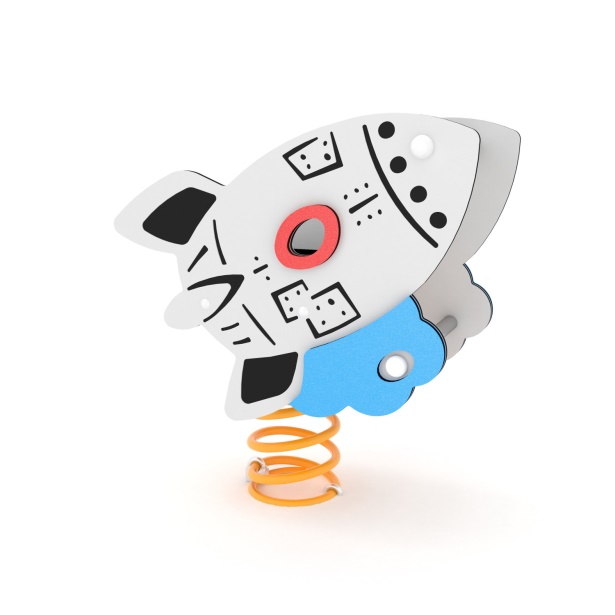 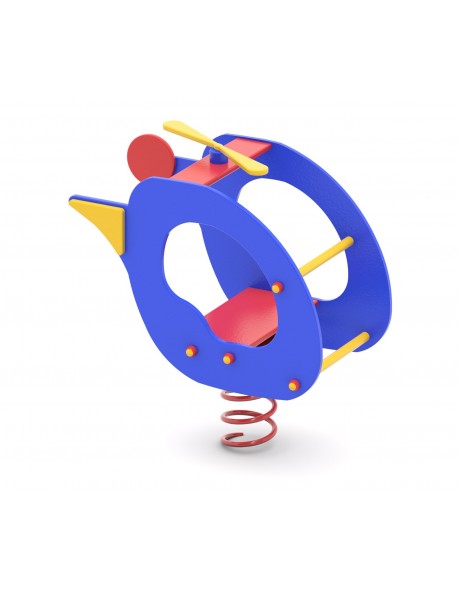 Rysunek 1– poglądowyHUŚTAWKA PODWÓJNA – 1 SZT.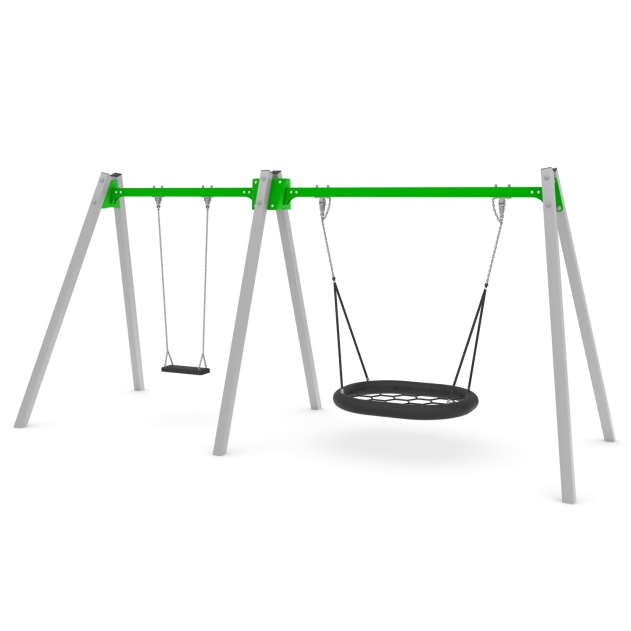 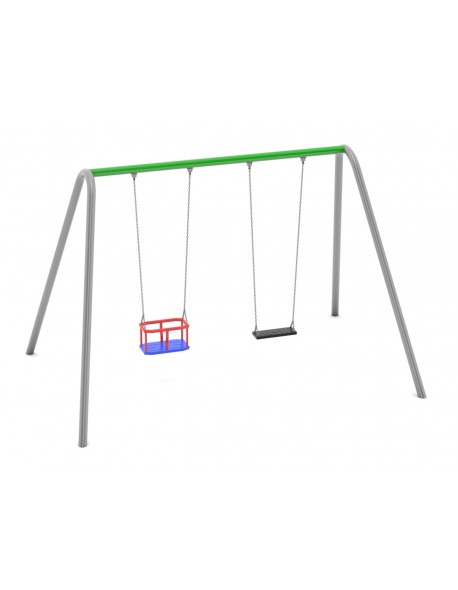 Rysunek 2– poglądowyHUŚTAWKA WAGOWA – 1 SZT.                                Rysunek 3 - poglądowy 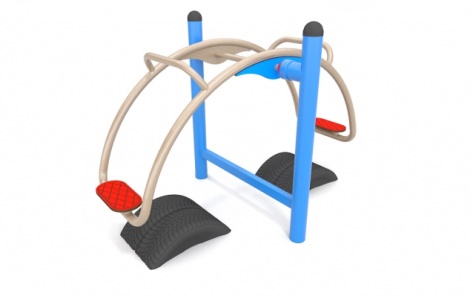 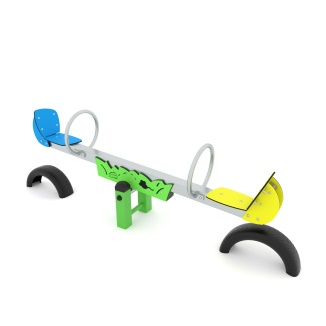 ZESTAW ZABAWOWY – 1 SZT.  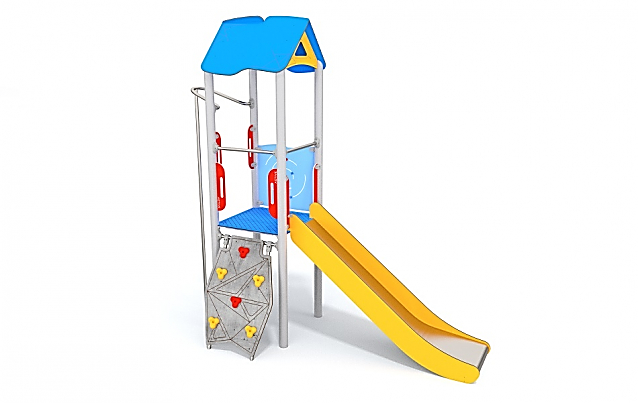 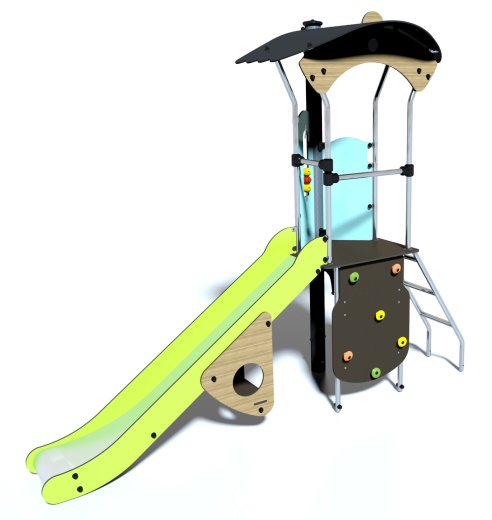 Rysunek 4– poglądowyPIRAMIDA LINOWA – 1 SZT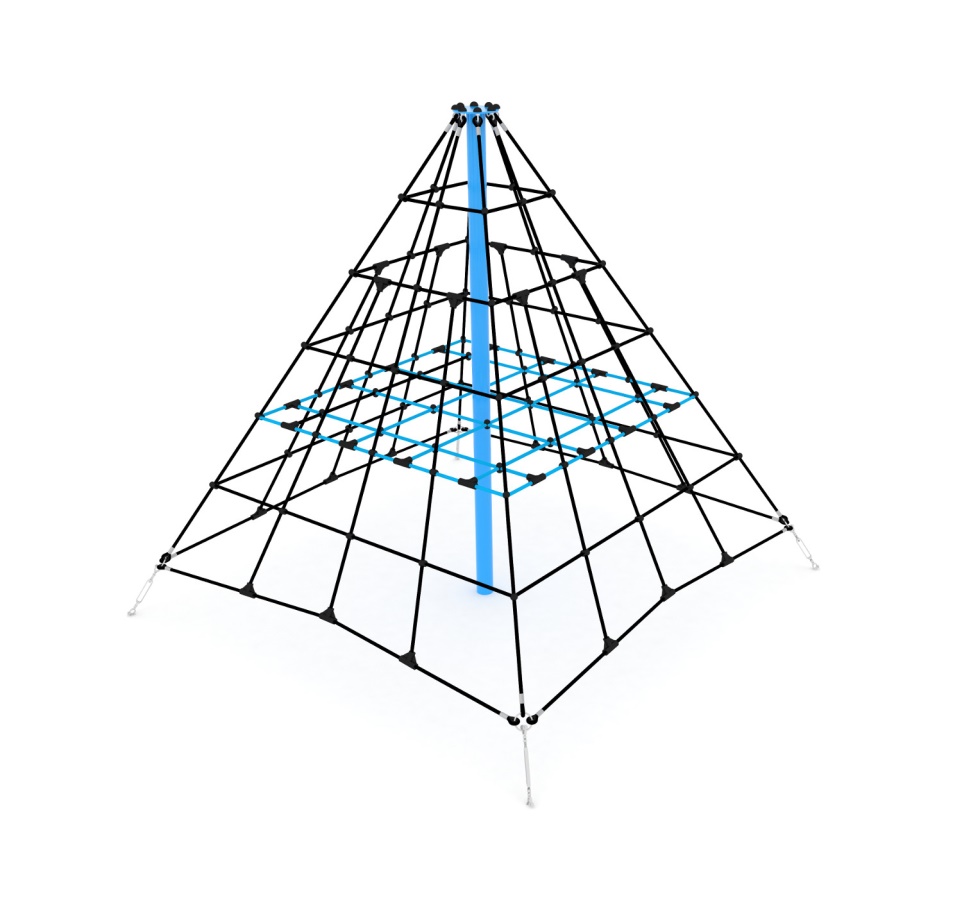 Rysunek 5– poglądowyKARUZELA – 1 SZT.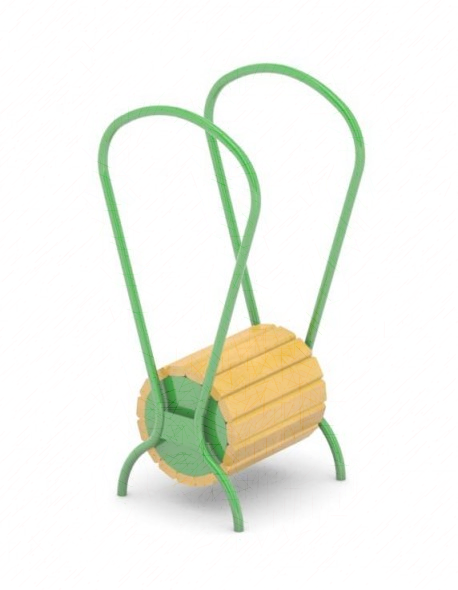 Rysunek 6– poglądowyLp.Urządzenie zabawoweIlośćwartość jednostkowa netto za 1 szt./mb/m²*wartość netto01234 = 2x31.Sprężynowiec z 2 bokami motyw mechaniczny rakieta lub helikopter1 szt.2.Huśtawka podwójna 1 szt.3.Huśtawka wagowa1 szt.4.Zestaw zabawowy1 szt.5.Piramida linowa1 szt6.Karuzela walec1 szt7.Nawierzchnia z płyt gumowych EPDM246 m²8.Obrzeża betonowe z nakładką gumową SBR (30x2)60mb9.Obrzeża betonowe z nakładką gumową SBR (8,5x2)17 mb10.Ogrodzenie metalowe wraz z furtką i bramą wjazdową dwuskrzydłową50,00 mb11.RAZEM (suma poz. od 1 do 10) w zł nettoRAZEM (suma poz. od 1 do 10) w zł nettoRAZEM (suma poz. od 1 do 10) w zł netto12.VAT w złVAT w złVAT w zł13.Ogółem suma w zł bruttoOgółem suma w zł bruttoOgółem suma w zł bruttoLp.Nazwa zadaniaZakres, rodzaj i wartość zamówieniaData i miejsce wykonania zamówieniaZamawiający01020304051………..........................…..2………..........................…..3………..........................…..4………..........................…..5………..........................…...Lp.Imię i nazwiskoInformacja na temat kwalifikacji zawodowych/        uprawnieńZakres czynnościPodstawa dysponowania 01020304051234    nie należędo tej samej grupy kapitałowej w rozumieniu ustawy z dnia 16 lutego 2007r.             o ochronie konkurencji i konsumentów (Dz. U. z 2020r. poz. 1076 z późn. zm.)        co wykonawcy, którzy również złożyli oferty w powyższym postępowaniu, wskazani w informacji zamieszczonej przez Zamawiającego na podstawie art. 86 ust. 5 ustawy Pzp na stronie internetowej www.kolobrzeg.pl (BIP- zakładka Gospodarka – zakładka Zamówienia Publiczne).     należędo tej samej grupy kapitałowej w rozumieniu ustawy z dnia 16 lutego 2007r.             o ochronie konkurencji i konsumentów (Dz. U. z 2020r. poz. 1076 z późn. zm.),       co wykonawca/y …………………….( nazwa i adres), który/rzy również złożył/li ofertę we wskazanym powyżej postępowaniu , wskazani w informacji zamieszczonej przez Zamawiającego na podstawie art. 86 ust. 5 ustawy Pzp na stronie internetowej www.kolobrzeg.pl ( BIP- zakładka Gospodarka – zakładka Zamówienia Publiczne).Lp.Imię i nazwisko pracownika zatrudnionego na podstawie umowy 
o pracęZajmowane stanowiskoRodzaj wykonywanych czynnościData zatrudnieniaCzas trwania umowy(np. data końcowa umowy, umowa na czas nieokreślony)Wymiar czasu pracy1.2.3.4.5.6.7.8.9.10.Lp.Lp.NAZWA URZĄDZENIA / JEGO SKŁADI LOKALIZACJAILOŚĆ szt. / mb/ m².WYMAGANIA MATERIAŁOWO - TECHNICZNE1.Sprężynowiec z 2 bokami motyw mechaniczny – rakieta lub helikopterSprężynowiec z 2 bokami motyw mechaniczny – rakieta lub helikopter1konstrukcja wykonana ze stali sprężynowej malowanej proszkowosiedzisko i górna część bujaka (korpus) wykonane   z płyty polietylenowej HDPE lub HPL, uchwyty i podparcia wykonane ze stali ocynkowanej malowanej proszkowo lub stali nierdzewnej, elementy wystające takie jak śruby, wkręty zabezpieczone plastikowymi zaślepkami,śruby, nakrętki - stal nierdzewna, Wymiary urządzenia:szer. całkowita urządzenia min. – 0,40 m, max. – 0,60mdł. całkowita urządzenia  min.-0,74 m, max. -1,05 mwys. całkowita urządzenia min. – 0,75 m, max. -1,10mwys. upadku min. – 0,40 m, max. -0,60 m2.Huśtawka podwójna składająca się z:ramy huśtawkisiedziska deseczki (proste)siedziska bocianie gniazdoUWAGADopuszcza się huśtawkę podwójną z siedziskami: deseczka i „pampers” (kubełek) bez zapięć (zabudowane)Huśtawka podwójna składająca się z:ramy huśtawkisiedziska deseczki (proste)siedziska bocianie gniazdoUWAGADopuszcza się huśtawkę podwójną z siedziskami: deseczka i „pampers” (kubełek) bez zapięć (zabudowane)1elementy stalowe (rama huśtawki) wykonana ze stali ocynkowanej malowanej proszkowo lub stali nierdzewnej elementy wystające takie jak śruby, nakrętki zabezpieczone plastikowymi zaślepkami,śruby, zawiesia, łańcuchy - stal nierdzewna, siedzisko bocianie gniazdo o średnicy od 0,90 do 1,10 msiedzisko pampers  i proste wykonane z elementów gumowych  odpornych na uszkodzenia mechaniczne i wpływ warunków atmosferycznychWymiary urządzenia:szer. całkowita urządzenia min. – 2,10 m, max. -5,01m dł. całkowita urządzenia – min. -0,37 m, max. -3,05 m wys. całkowita urządzenia min. – 2,00 m, max. -2,44mwys. upadku min.– 1,20 m, max. -1,35 m3.Huśtawka wagowa do huśtania na stojąco UWAGA  dopuszcza się huśtawkę wagową dwuosobową standardową tj. do huśtania na siedząco z 2 amortyzatorami w postaci odbojników gumowych (grzybków) lub opon, zamontowanych do podłoża nie do urządzeniaHuśtawka wagowa do huśtania na stojąco UWAGA  dopuszcza się huśtawkę wagową dwuosobową standardową tj. do huśtania na siedząco z 2 amortyzatorami w postaci odbojników gumowych (grzybków) lub opon, zamontowanych do podłoża nie do urządzenia1konstrukcja urządzenia wykonana ze stali ocynkowanej, malowanej proszkowo lub ze stali nierdzewnejpodesty wykonane z płyty polietylenowej HDPE lub    z płyty HPL, dopuszcza się zastosowanie gumy antypoślizgowej (w przypadku huśtawki do huśtania się na stojąco)siedziska, wypełnienia lub inne elementy urządzenia w tym  elementy ozdobne  (dotyczy huśtawki wagowej siedzącej) w postaci płyt wykonane z płyty polietylenowej HDPE lub z płyty HPL, uchwyty stalowe ocynkowane, malowane proszkowo lub ze stali nierdzewnej lub z płyty HDPEelementy wystające takie jak śruby, nakrętki / wkręty zabezpieczone zaślepkami,śruby, nakrętki / wkręty - stal nierdzewna, wymiary urządzenia:szer. całkowita urządzenia min. -0,39 m, max. -1,04m dł. całkowita urządzenia min. – 1,76 m, max. -2,40m wys. urządzenia min. -0,81m, max. -1,52 mwys. upadku min.– 0,53 m, max. -1,00 m4.Zestaw zabawowy dla dzieci w przedziale wiekowym 3-12 lat składający się z:Wieży zadaszonej – 1 szt.Zjeżdżalni – 1 szt.Podestu – 1 szt.Małej ścianki wspinaczkowej pochyłej lub pionowej ze skałkami– 1 szt.Zjazdu strażackiego – 1 szt. (dopuszcza się zastosowanie zamiast zjazdu małej drabinki stalowej skośnej)Panelu / zabezpieczenia w postaci dowolnej tablicy edukacyjnej – 1 szt. (dopuszcza się zastosowanie zamiast panelu małej drabinki łukowo stalowej z linami w oplocie polipropylenowym)Zestaw zabawowy dla dzieci w przedziale wiekowym 3-12 lat składający się z:Wieży zadaszonej – 1 szt.Zjeżdżalni – 1 szt.Podestu – 1 szt.Małej ścianki wspinaczkowej pochyłej lub pionowej ze skałkami– 1 szt.Zjazdu strażackiego – 1 szt. (dopuszcza się zastosowanie zamiast zjazdu małej drabinki stalowej skośnej)Panelu / zabezpieczenia w postaci dowolnej tablicy edukacyjnej – 1 szt. (dopuszcza się zastosowanie zamiast panelu małej drabinki łukowo stalowej z linami w oplocie polipropylenowym)1konstrukcja urządzenia (słupy nośne, poprzeczki) wykonana ze stali ocynkowanej malowanej proszkowo lub ze stali nierdzewnejelementy urządzenia takie jak: zjazd strażacki, drabinka skośna lub łukowa (jeżeli zastosowano) wykonane ze stali ocynkowanej lub nierdzewnejślizg z blachy nierdzewnej, burty płyta HDPE lub HPL,podest oraz płyta ścianki wspinaczkowej wykonane    z płyty antypoślizgowej HDPE lub HPL, zabezpieczenia, ścianka, dach, wypełnienia lub inne elementy urządzenia           w postaci płyt wykonane      z płyty polietylenowej (HDPE lub HPL), elementy wystające takie jak śruby, nakrętki zabezpieczone plastikowymi zaślepkami,śruby, nakrętki - stal nierdzewna, liny polipropylenowe              z rdzeniem stalowym            o średnicy 16-18 mm (jeżeli zastosowano)uchwyty wspinaczkowe z żywicy Wymiary urządzenia:szer. całkowita urządzenia  min. -0,90 m, max. -1,85 m dł. całkowita urządzenia  min. -2,83 m, max. -3,50 m wys. całkowita urządzenia  min. -2,90 m, max. -3,27 mwys. upadku min.– 0,90 m, max. -1,20 m5.Piramida linowaPiramida linowa1konstrukcja ze stali ocynkowanej malowanej proszkowo siatka wykonana z lin stalowych w oplocie polipropylenowymśruby - stal nierdzewna, Wymiary urządzenia:szer. całkowita urządzenia min.– 2,45 m, max. -3,56m dł. całkowita urządzenia – min. -2,45 m, max. -3,56 m wys. całkowita urządzenia min.– 2,50 m, max. -2,61mwys. upadku min.– 0,90 m, max. -1,05 m6.Karuzela walec Karuzela walec 1konstrukcja wykonana ze stali ocynkowanej, malowanej proszkowo lub stali nierdzewnejkonstrukcja walca stalowa pokrycie walca z płyty HDPE lub HPL, dopuszcza się deski ryflowaneuchwyty stalowe ocynkowane lub płyta HDPE lub HPLelementy wystające takie jak śruby, nakrętki zabezpieczone plastikowymi zaślepkami,śruby, nakrętki - stal nierdzewna, Wymiary urządzenia:szer. całkowita urządzenia min.– 0,42 m, max.- 0,65m dł. całkowita urządzenia min.-0,65 m, max. -1,05 m wys. całkowita urządzenia min.– 1,33 m, max. -1,47mwys. upadku min.– 0,55 m, max. -0,60m7.Nawierzchnia bezpieczna z płyt gumowych EPDM Nawierzchnia bezpieczna z płyt gumowych EPDM 246,00 m²Nawierzchnia wykonana z syntetycznych płytek gumowych EPDM (nie dopuszcza się nawierzchni wylewanych)nawierzchnia winna być odporna na warunki atmosferyczne i uszkodzenia mechanicznegrubość nawierzchni należy dostosować do zamontowanych urządzeń. Wykonawca zgodnie z kartą urządzenia od producenta winien dobrać wymaganą grubość nawierzchni w oparciu o parametr HIC (max. wys. swobodnego upadku z urządzenia), obszar nawierzchni bezpiecznej zgodnie             z projektem8.obrzeża betonowe z nakładką (30x2)obrzeża betonowe z nakładką (30x2)60,00 mbobrzeża betonowe                z nakładkami wykonanymi z granulatu gumowego SBR9.obrzeża betonowe z nakładką (8,5 x 2)obrzeża betonowe z nakładką (8,5 x 2)17,00 mbobrzeża betonowe z nakładkami wykonanymi       z granulatu gumowego SBR10.Ogrodzenie metalowe wraz z furtką i bramą wjazdową dwuskrzydłowąOgrodzenie metalowe wraz z furtką i bramą wjazdową dwuskrzydłową50,00 mbOGRODZENIEkonstrukcja (przęsło + słupek) ze stali  ocynkowanej malowanej proszkowo, dopuszcza się stal czarną (dla słupków ogrodzeniowych) ogrodzenie powinno być równo zakończone bez ostrych, wystających elementówszer.. – min. 2,20 m max. 2,65 mdł. – min. 0,05 m do max. 0,09 mwys. – min. 1,03 m do max. 1,26 mFURTKAkonstrukcja stalowa ocynkowana malowana proszkowo dopuszcza się stal czarną (dla słupków ogrodzeniowych) furtka powinna być równo zakończona bez ostrych, wystających elementówszer – min. 1,00m max. 1,50 mdł. min. 0,05 m do max. 0,09 mwys. – min. 1,10 m max. 1,26 mBRAMA WJAZDOWA DWUSKRZYDŁOWAkonstrukcja stalowa ocynkowana malowana proszkowo dopuszcza się stal czarną (dla słupków ogrodzeniowych) brama powinna być równo zakończona bez ostrych, wystających elementówszer – min. 3,50 m max. 4,00 mdł. min. 0,05 m do max. 0,08 mwys. – min. 1,00 m max. 1,20 m